1. Резюме инвестиционного проекта1.1. Краткое описание инвестиционного проекта.В рамках проекта предполагается строительство санатория с лечебно-диагностическим центром на территории Мостовского городского поселения Краснодарского края. Согласно концепции проекта планируется строительство двух корпусов и индивидуальных коттеджей:Двухэтажный лечебно-диагностический корпус;2 трехэтажных жилых корпуса с общим номерным фондом 300 номеров;шесть индивидуальных двухэтажных коттеджей с собственными термальными бассейнами общей вместимостью 36 человек. На прилегающей территории будут расположены места отдыха, общий бассейн с термальной водой. Строительство объектов планируется в стиле шале, чтобы максимально создать впечатления отдыха в горах. Рисунок -Концепция проекта – строительство объектов в стиле шале, учитывая ландшафт предгорья Лечение будет осуществляться посредством применения термальных вод местных месторождений, лечебных грязей и общеоздоровительных санаторно-курортных процедур. Реализация инвестиционного проекта позволит на территории Мостовского района, а также соседних районов:Поддержать, простимулировать развитие на территории края и района туристической отрасли с санаторным уклоном;Удовлетворить спрос на санаторно-курортное лечение;Создать конкурентоспособное предприятие, обеспечивающее гарантированный возврат инвестиций;  Улучшить инфраструктуру района;Обеспечить организацию порядка 57 рабочих мест;Обеспечить поступление налоговых платежей в бюджеты всех уровней.1.2. Размер капитальных вложений для реализации инвестиционного проекта.Для реализации проекта необходимо привлечение 446 554 тыс. руб., в том числе инвестиции капитального характера 432 700  тыс. руб.1.3. Размер необходимого земельного участка.Для реализации инвестиционного проекта предлагается земельный участок, расположенный на северо-западе посёлка Мостовского в трёх километрах от его центра, прилегает к автодороге местного значения и имеет хорошую транспортную доступность. Ближайшая железнодорожная станция находится в 5 километрах, что обеспечивает хорошую и удобную логистику для гостей будущего объекта, прибывающих различными видами транспорта.Таблица  - Удалённость предлагаемого участка от основных объектовЗемельный участок находится в собственности муниципального образования Мостовский район Краснодарского края. Правообладатель – Администрация Мостовского городского поселения. Ниже представлено расположение земельного участка и его текущее состояние. Рисунок 2- Предполагаемое место реализации проекта (слева) и текущее состояние предлагаемого земельного участка (справа)Краткая информация о земельном участке: Кадастровый номер: 23:20:0115001:424  Участок расположен по адресу: Краснодарский край, р-н Мостовский;Площадь участка – 125 293 м2 Категория земель – земли населённых пунктов;Вид разрешённого использования – для размещения объектов физической культуры и спорта;По документу – спорт. В дальнейшем вид разрешённого использования может быть изменён для целей реализации проекта. В настоящее время категория земли и вид разрешённого использования соответствуют генеральному плану Мостовского городского поселения, утверждённого решением Совета Мостовского городского поселения от 18.05.2012 года №131 (в редакции от 21.04.2017 г. №160). Правила землепользования и застройки Мостовского городского поселения утверждены решением Совета Мостовского городского поселения от 01.03.2017 года №152 (в редакции от 04.09.2017 года №179). 1.4. Источники финансирования инвестиционного проекта.В рамках проекта планируется привлечение частного каптала инвестора.	1.5. Срок реализации инвестиционного проекта.Дата начала реализации проекта будет установлена после того, как инвестор внесёт сумму необходимых инвестиций. Срок строительства 2 года.1.6. Показатели эффективности реализации инвестиционного проекта.При заложенном в расчётах уровне доходов и затрат проект необходимо признать как эффективный. Рассматриваемая инвестиционная идея характеризуется следующими показателями:Таблица  - Эффективность реализации проекта1.7. Контрольные показатели.Расчётный период по проекту – 10 лет. Планируется, что в этот период будут достигнуты следующие контрольные показатели:Таблица  - Контрольные показатели проектаПродолжение таблицы 2Реализация инвестиционного проекта позволит на территории Мостовского района, а также соседних районов:простимулировать развитие сферы санаторно-оздоровительного туризма;привлечь дополнительный поток туристов в район, за счёт активного продвижения санатория и популяризации внутреннего туризма в России;обеспечить организацию 57 рабочих мест;обеспечить поступление налогов и сборов в бюджеты всех уровней.2. Общие сведения об инициаторе инвестиционного проекта2.1. Полное и сокращённое наименование инициатора.Полное наименование заявителя: Администрация муниципального образования Мостовский район.Сокращенное наименование заявителя: Администрация муниципального образования Мостовский район.2.2. Год и месяц государственной регистрации инициатора в качестве юридического лица.Дата присвоения ОГРН – 04.10.2002 года.2.3. Дата и номер свидетельства о государственной регистрации инициатора, наименование регистрирующего органа.04.10.2002 г. администрации муниципального образования Мостовский район было выдано свидетельство о государственной регистрации серия 23 № 007329892.Свидетельство о государственной регистрации юридического лица выдано Межрайонной инспекцией Федеральной налоговой службы №16 по Краснодарскому краю.2.4. Юридический и фактический адрес инициатора. Юридический адрес: 352570, Краснодарский край, Мостовский район, пос. Мостовской, ул. Горького, 139Фактический адрес заявителя совпадает с юридическим адресом: 352570, Краснодарский край, Мостовский район, пос. Мостовской, ул. Горького, 139.2.5. Дата и номер государственной регистрации устава инициатора.Зарегистрирован Управлением Министерства юстиции Российской Федерации по Краснодарскому краю 7 декабря 2011 года, государственный регистрационный номер Ru 235210002011002.2.6. ОГРН, ИНН/КПП инициатора.ОГРН: 1022304340992.ИНН: 2342010887.КПП: 234201001.2.7. Контакты: почтовый адрес, номер телефона, номер факса, адрес электронной почты, официальный сайт в сети Интернет.Почтовый адрес: 352570, Краснодарский край, Мостовский район, пос. Мостовской, ул. Горького, 139Телефон/факс: 8(86192) 5-30-82Электронный адрес: econom_most@mail.ruСайт: www.mostovskiy.ru2.8. Информация о структуре уставного капитала и составе учредителей инициатора, владеющих долей, превышающей 5 процентов в уставном капитале.В рамках проекта заявителем является Администрация муниципального образования Мостовский район.2.9. Виды экономической деятельности инициатора.Основной вид экономической деятельности. Код ОКВЭД 84.11.3 – деятельность органов местного самоуправления по управлению вопросами общего характера. 2.10. Предполагаемая организационно-правовая форма и структура юридического лица, или предполагаемая организационно-правовая форма реализации проекта.В рамках проекта предполагается организация нового юридического лица. Планируемая организационно-правовая форма реализации проекта - общество с ограниченной ответственностью. Рисунок 3 - Организационная структура управленияТребования к руководящему составу:Директор санатория: опыт работы на руководящей должности не менее 5 лет; уверенный пользователь ПК; опыт работы в сфере управления санаториями; высшее образование; знание английского; наличие личного автомобиля; навыки ведения переговоров и принятия решений, ориентированность на результат, стратегическое мышление, высокий уровень самоорганизации.Коммерческий директор: опыт работы в данной сфере от 2 лет; знание маркетинга; знания бюджетирования, отчётности, финансовой дисциплины, проведения аудита; навыки работы с гостиничными программами; коммуникативные качества, грамотная речь и навыки проведения презентаций; владение английским языком; навыки и опыт управления персоналом; личные качества: принципиальность в вопросах качества и сервиса, навыки ведения переговоров и принятия решений, ориентированность на результат, стратегическое мышление, высокий уровень самоорганизации.Главный бухгалтер: опыт работы главным бухгалтером от 3 лет; знание бухгалтерского и налогового учета; управленческий опыт и навыки работы с коллективом; умение работать с большим количеством информации; опыт прохождения выездных и камеральных проверок; уверенный пользователь 1С.Администратор средства размещения: знание стандартов гостеприимства, законодательных и нормативно-правовых актов, организации материально-технического обеспечения санатория; уверенный пользователь ПК, обязательно знание гостиничных и ресторанных программ; доброжелательность; оперативность; коммуникабельность; стратегическое мышление; стремление к саморазвитию; высокий уровень ответственности; организаторские способности; навыки делегирования, контроля и оценки результатов работы; умение расставлять приоритеты.2.11. Фамилия, имя, отчество, номер телефона руководителей инициатора: генеральный директор, финансовый директор, главный бухгалтер, директор по маркетингу, технический директор, руководитель научно-технического отдела, либо лица, исполняющие их обязанности.Начальник отдела инвестиций, туризма, административной реформы, управления экономики, инвестиций, туризма, торговли и сферы услуг Администрации МО Мостовский район Шматкова Наталья Викторовна.Телефон: 8 (86192) 5-30-82.Электронная почта:  econom_most@mail.ru.2.12. Фамилия, имя, отчество, номер телефона, номер факса, адрес  электронной почты лица, ответственного за подготовку бизнес-плана.Начальник отдела инвестиций, туризма, административной реформы, управления экономики, инвестиций, туризма, торговли и сферы услуг Администрации МО Мостовский район Шматкова Наталья  Викторовна.Телефон: 8 (86192) 5-30-82.Электронная почта:  econom_most@mail.ru.3. Производственный план реализации инвестиционного проекта3.1. Описание производственно-технологических процессов. Основные технические параметры и стадии производства. Ключевое направление деятельности по проекту – предоставление санаторно-курортных услуг населению. Путёвки предполагают проживание, питание полный пансион и базовые оздоровительные процедуры. Дополнительное санаторное лечение будет осуществляться по желанию гостей и оплачиваться дополнительно. В связи с этим необходимо рассмотреть, в чем заключается работа санатория. Санатории – это лечебно-оздоровительные организации, осуществляющие лечебный процесс преимущественно природными лечебными средствами, имеют статус лечебно-профилактических организаций (бальнеолечебницы, санатории, пансионаты с лечением, водолечебницы, санатории-профилактории).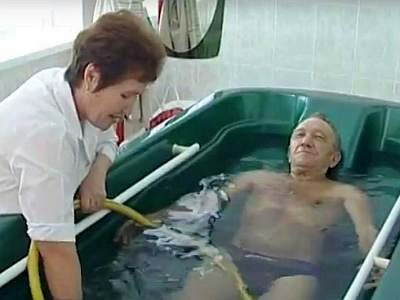 Лечебно-оздоровительные центры пользуются невероятной популярностью и вниманием у ценителей курортного отдыха. В лечебно-профилактических центрах используются наиболее популярные методики лечения и восстановления организма. В основе этих методик лежит использование обычной воды с разнообразными добавками (эфирные масла, сухие водоросли, соли, привозные лечебные грязи, лекарственные препараты).Предлагаемые услуги по проекту: путёвки с санаторно-курортным лечением с проживанием в спальном корпусе, включающие проживание, питание по системе «шведский стол» или диетические столы, услуги диагностики и санаторного лечения, пользование бассейном и всей инфраструктурой санатория;услуги ресторана «а-ля карт»; аренда индивидуальный коттеджей (vip-домиков) с санаторным лечением. Технология работы лечебно-диагностического комплексаВ лечебно-диагностическом комплексе будет проводится весь комплекс мер по санаторно-курортному лечению и оздоровлению в рамках проекта. Предполагается что ЛДК будет расположен в отдельно стоящем корпусе на территории санатория. Согласно концепции проекта ЛДК будет включать следующие отделения: Терапевтическо-диагностическое (где будет осуществляться приём врачей, первичная диагностика, в том числе аппаратная и назначение лечения);Физиотерапевтическое (специализирующееся на проведении различных физиотерапевтических процедур);Массажное (предоставление услуг ручного и аппаратного массажа);Пелиоидотерапевтическое (услуги по грязелечению, гальваногрязь);Бальнеологическое (лечение и косметические процедуры с использованием местных термальных вод – различные ванны, души и др.);Озонотерапия;Отоларингология. В бальнеологическом комплексе санатория будет использоваться вода из местных термальных источников, а также местная и привозная грязь с курортов Краснодарского края и Республики Крым. Технология санаторно-курортного лечения будет соответствовать принятым стандартам и осуществляться в рамках путёвок. В качестве базовых выбраны программы на 14 дней. При возможности реализации путёвок на 21 день, санаторий также будет оказывать услуги по лечению и на этот период. В бальнеологическом комплексе будет находиться кабинет подводного душа – массажа, ванное отделение и грязелечение, фитобар для приёма кислородного коктейля и лечебного чая, комнаты отдыха после приёма процедур. Также будут расположены массажные кабинеты, кабинет кишечного орошения, гинекологического орошения, кабинет для орошения горла/носа, физиокабинет. Физиотерапевтической кабинет, оснащённый приборами аппаратами для электро-, магнитно-, ультразвуковой терапии.При заселении в санаторий гости будут проходить первичный приём терапевта, при необходимости посещать узких специалистов, проходить аппаратную диагностику (УЗИ, ЭКГ, КТ), после чего им будет назначено санаторное лечение соответствующее состоянию их здоровья и базовым хроническим заболеваниям. Ниже представлен плановый прайс-лист на услуги лечебно-диагностического центра при посещении без проживания в санатории. Таблица  - Базовый прайс-лист на услуги лечебно-диагностического центра по проектуЦены в прайс-листе носят ориентировочный характер и взяты за основу при формировании средней стоимости путёвки. Технология работы средств размещения В рамках проекта планируется строительство 2 жилых корпусов в стиле «шале» общей вместимостью 300 номеров категории стандарт, предполагающих двухместное размещение + дополнительное место. Мощность объекта – 600 койко-мест (без учёта дополнительных мест). Все гостиничные номера предполагаются категории «стандарт» с двухместным размещением и 1 дополнительным местом. Для семей с детьми будет возможность бронирования смежных номеров, в которых запроектированы внутренние двери для беспрепятственного перехода из одного номера в другой. 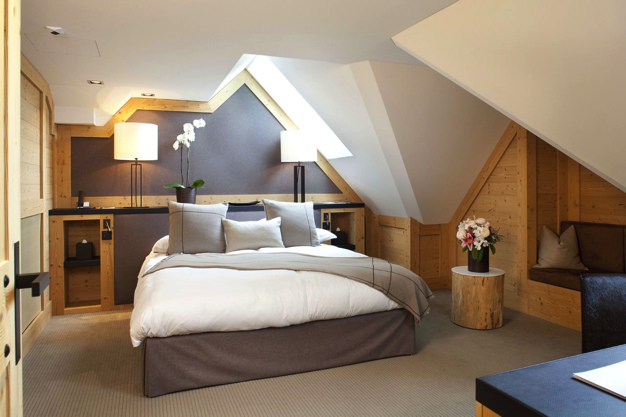 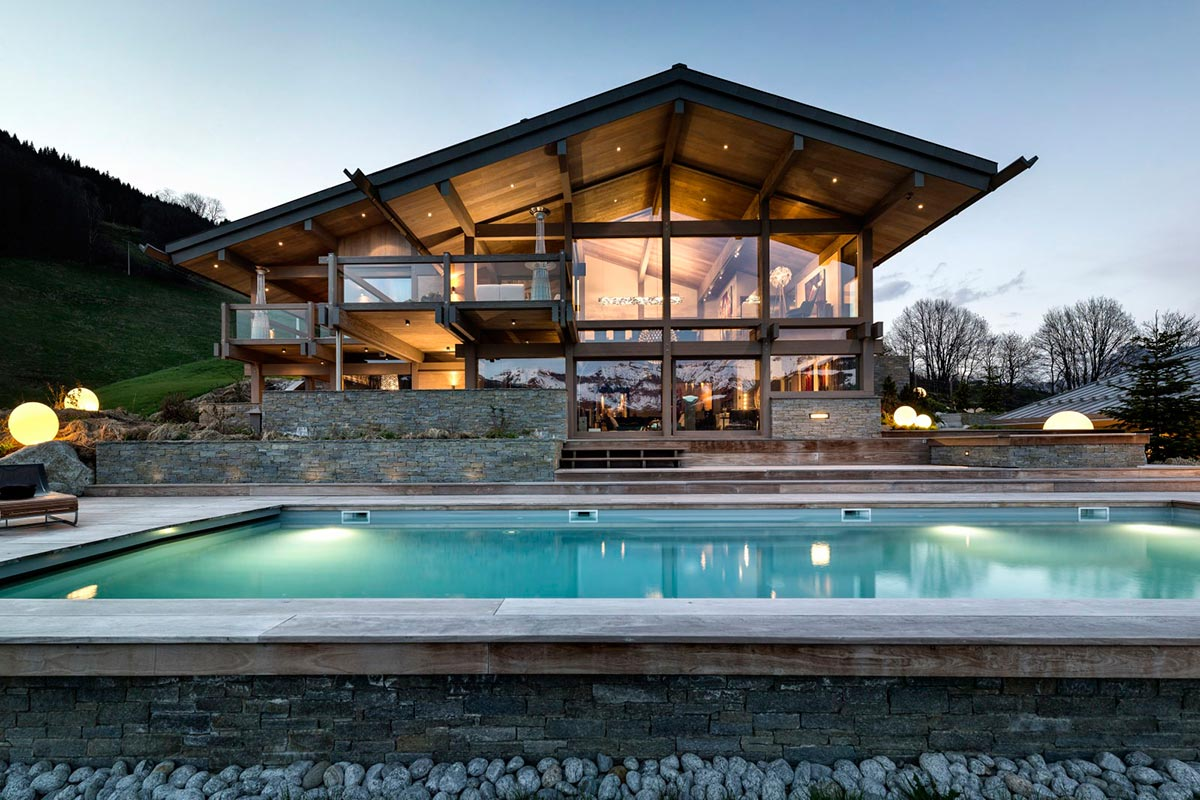 Для тех, кто хочет более уединённого отдыха может быть предложено проживание в индивидуальном коттедже с собственной инфраструктурой. Таких коттеджей планируется шесть. Их вместимость до 6 человек в одном коттедже. Следовательно, максимальная мощность объекта размещения – 636 койко-мест. Формат работы – All inclusive, что до сих пор является редкостью для объектов Краснодарского края, оказывающих в том числе санаторно-курортные услуги. Для обеспечения работы номерного фонда средств размещения, необходима организация структурных подразделений.Обслуживание гостиничного комплекса и проживающих людей требует наличия квалифицированного персонала различных специальностей. С целью организации эффективной работы гостиничного комплекса персонал объединяется в структурные подразделения, выполняющие обслуживание номеров, обслуживание проживающих людей, административное управление, поддерживающие безопасность гостиницы, медицинское обслуживание, инженерно-техническую работу.Служба управления номерным фондом (Room division) состоит из подразделений, которые наиболее активно вовлечены в процесс обслуживания клиентов. Одной из таких служб является служба приема и размещения (Front office).Важнейшими функциями службы приёма и размещения является: 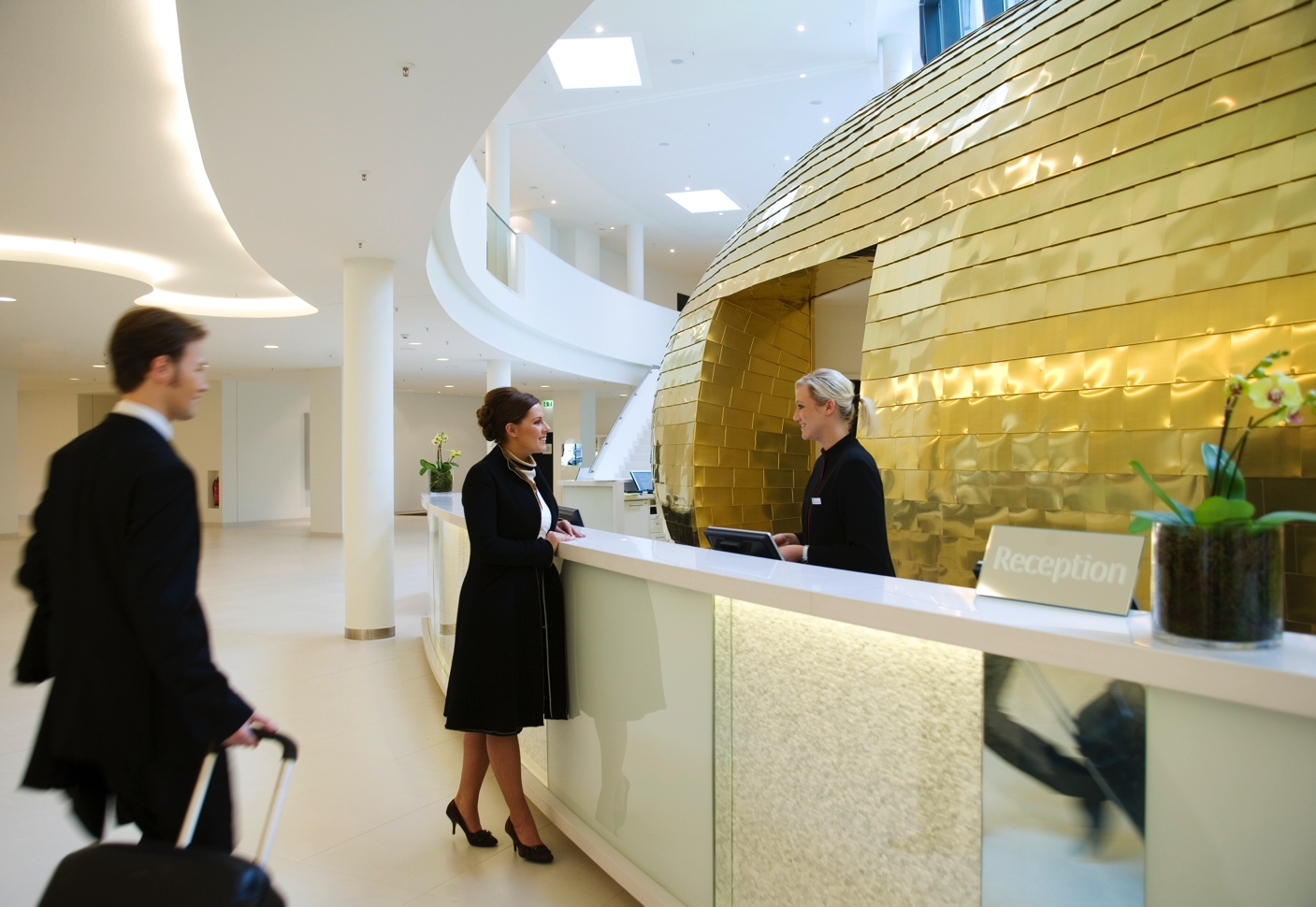 продажа номерного фонда и сбор данных о его использовании; приём гостей, их регистрация, выдача ключей и размещение; создание и ведение карточек гостей; обработка заказов на бронирование; обеспечение гостей любой интересующей их информацией; подготовка платёжных документов за услуги и произведение окончательных расчётов с клиентами; координация всех видов услуг, предоставляемых гостям.От того, как персонал примет гостя, как быстро будут решены все вопросы - во многом зависит первое впечатление о средстве размещения в целом. Со всей очевидностью можно говорить о требованиях, предъявляемых к службе приёма и размещения.Во-первых, служба приёма и размещения должна находиться в непосредственной близости от входа в корпус размещения. Во-вторых, стойка регистрации должна быть чистой и свободной от посторонних предметов. Информация для клиентов не должна смешиваться с информационными материалами персонала отеля.В-третьих, сотрудники службы приёма и размещения должны иметь безупречный внешний вид и быть открытыми и доброжелательными. С гостями следует: разговаривать только стоя; работать оперативно, чтобы людям не приходилось долго ждать.Персонал службы приёма и размещения участвует во всех процессах, происходящих в средствах размещения (как по координации работы жилого корпуса, так и VIP-домиков), и ему ежедневно приходится соприкасаться с проблемами, возникающими в процессе предоставления услуг.Среди факторов, влияющих на работу сотрудников службы приёма и размещения, можно выделить:автономность;тесный контакт с гостем (увеличение времени общения с клиентом позволяет уменьшить количество проблем);производственная культура (некачественное выполнение сотрудниками средства размещения своих обязанностей приводит к возникновению проблем у работников службы приёма и размещения);обратная связь (информация, полученная от гостей или управленцев, позволяет улучшить качество обслуживания);неоднородность задач (требует от сотрудников службы, с одной стороны, придерживаться существующих правил и процедур, с другой – «правильно» К службе приёма и размещения относятся: стойка администратора, секция кассовых операций, ночной аудит, секция почты и информации, телефонная служба, подразделение бронирования номеров.Стойка администратора (Front desk или reception) – главное место контакта сотрудников службы приёма и размещения с гостями. За ней происходит регистрация гостей и расчёты с ними, распределение номерного фонда; сюда обращаются гости за решением проблем. Регистрация гостей сопровождается оформлением регистрационных записей, которые могут храниться в виде файлов, на регистрационной карточке или в гостевой книге.Секция кассовых операций – её функции будут выполняться либо специальными сотрудниками, либо сотрудниками службы приёма и размещения наряду с другими операциями. В обязанности сотрудников входит подготовка ежедневных отчётов, обновление счетов клиентов и приём платежей. Подразделение бронирования номеров (reservation department) отвечает за получение и обработку запросов на будущие услуги проживания. Персонал этой службы должен не просто принять заявку на проживание, но и предоставить клиентам всю необходимую информацию. Работа ресторанного комплекса.Предполагается, что отдельно стоящий ресторан будет работать по системе «а-ля карт». Выбирая средство размещения, путешественники опираются на свои требования относительно проживания, системы питания, лечения, развлечений и т.д. Для многих особенно важно то, как и чем их будут кормить во время пребывания в той или иной гостинице. Пределом мечтаний для рядового российского туриста, конечно же, является система питания "олл инклюзив", то есть "все включено". Однако есть категория отдыхающих, которые желают питаться в ресторанах "а-ля карт". Это понятие имеет французское происхождение и означает выбор блюд по меню или карте по собственному желанию. При этом заказчик чётко знает, во сколько обойдётся ему обед или ужин, ведь перед каждым из блюд записана стоимость одной порции. Одним словом, "а ля карте" - это самый обычный ресторан. Подобные заведения существуют практически во всех городах мира. Однако в гостиничном и туристическом бизнесе термином "а ля карте" обозначают такой вид питания, при котором едок может заказать себе трапезу из трёх блюд, входящих в меню: горячего с гарниром, салата и десерта. К тому же он по собственному желанию может выбирать гарнир для мясного или рыбного блюда. 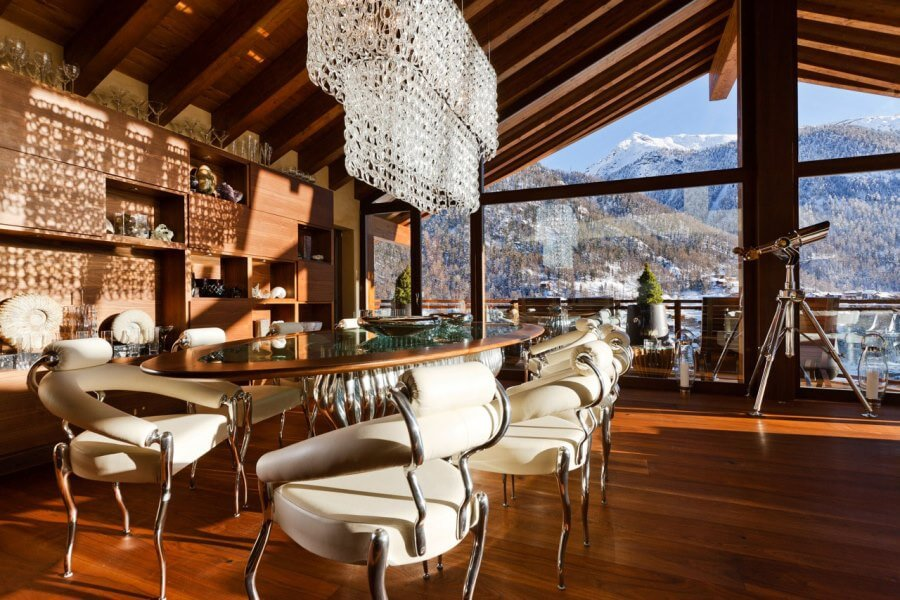 Заведения общественного питания подобного типа, которые действуют при отелях или гостиничных комплексах, часто создаются вдобавок к основным ресторанам, которые работают по системе "все включено". Так, если человек купил турпакет, в котором отмечена система питания "олл инклюзив", то он очень часто в качестве бонуса получает возможность единожды или даже несколько раз воспользоваться услугами ресторана "а ля карт", то есть заказать понравившиеся ему три блюда из меню. Если же отдыхающий предпочитает во все время пребывания в отеле питаться подобным образом, то услуги ресторана "а ля карт" для него остаются платными. Основные принципы работы ресторанаПервым в списке базовых принципов ресторанного бизнеса является чистота. Помещение ресторана должно соответствовать всем санитарно-гигиеническим нормам. Идеальная чистота и соблюдение этих норм повышает качество обслуживания и блюд, вкус которых на 25 процентов зависит от данного критерия. Следующим пунктом в списке принципов стоит скорость обслуживания клиентов. Хороший ресторан должен обеспечивать подачу блюд посетителю в течение 15 минут после заказа. Однако из-за сложности некоторых блюд не всегда есть возможность быстро приготовить, поэтому стоит составлять меню таким образом, чтобы процесс приготовления занимал как можно меньше времени.Блюда в ресторане должны быть не только качественными и вкусными, но и простыми, этот принцип логически вытекает из предыдущего. Не стоит брать за основы больше основных 5 ингредиентов, этого количества вполне достаточно для гармоничного сочетания в блюде. Небольшое количество основных продуктов способно обеспечить высокую скорость обслуживания, а, следовательно, клиент останется доволен, а руководство получит прибыль и соответствующий имидж компании.Все используемые в процессе приготовления блюд ингредиенты должны быть первой свежести и высшего качества. Проверке качества закупаемых продуктов следует уделить самое пристальное внимание и подобрать именно тех поставщиков, которые способны обеспечить ресторан качественной продукцией. Ни в коем случае не стоит экономить на этом.Положительное впечатление от заведения формируется у посетителя не только от вкусной кухни, но и от доброжелательного и правильного обслуживания. Все этапы обслуживания клиентов выстраиваются с особую схему – формулу успеха заведения:Этап первый - встреча и приветствие гостейВстреча гостей начинается с располагающей и привлекательной вывески, которая всем своим видом демонстрирует, что здесь ждут именно вас. Если посетитель уже зашел в заведение, то первым его должна встретить широкая улыбка администратора/хостес. Радушное приветствие, помощь гардеробщика в сдаче верхней одежды – и гостя можно проводить в зал. Необходимо осведомиться – заказан столик или нет, сколько будет человек и т.д.Этап второй - подача меню и предложение аперитиваОфициант должен представиться гостям и незамедлительно подать меню - открытым на первой странице. Пока гости определяются с выбором, можно предложить напитки для возбуждения аппетита (аперитивы) - соки, воду, мартини, пиво - что предпочитает гость. Разумеется, подать их нужно как можно быстрее. Если гости уже готовы сделать заказ, можно переходить к следующему этапу.Этап третий – приём заказаНе нужно просто стоять и молча слушать посетителя. Нужно общаться с ним, выясняя его предпочтения в блюдах и напитках и рекомендовать меню сообразно им. Подсказать, посоветовать, проинформировать об акциях и новинках - не слишком навязчиво - и гость будет чувствовать, что ему здесь рады. Словом, нужно использовать все навыки грамотного предложения, чтобы повысить уровень продаж.Необходимо сообщить время приготовления блюд и уточнить порядок подачи. Заказ обязательно записывается в блокнот и дублируется вслух для того, чтобы избежать недоразумений. Одну из папок меню хорошо бы оставить - возможно, гости захотят заказать что-то ещё.Этап четвёртый – выполнение заказаЗаказ вносится в кассовую систему. Затем сервируется стол в соответствии со стандартами, принятыми в заведении - хлеб, салфетки, приборы и т.д. Это нужно сделать до подачи заказа, а не одновременно.После чего, по истечении времени, заказ забирается с раздачи/бара. Блюда ставятся на стол по правилу "открытой руки" - если официант подходит справа, блюдо/напиток подаётся правой рукой, и наоборот. Мужчины обслуживаются после женщин. При подаче необходимо называть каждое блюдо или напиток - особенно, если их несколько.Этап пятый - обратный контроль (чек-бэк)Пока гости наслаждаются едой, не стоит оставлять их без внимания, но не стоит быть слишком назойливым. На этом этапе обслуживания выполняются следующие задачи:уборка грязной посуды;досервировка стола при необходимости (салфетки, специи, дополнительные приборы и т.д.);выполнение дополнительных заказов или иных просьб гостя.Этап шестой - расчёт и прощаниеКогда гость просит счёт, следует принести его как можно быстрее. Нужно поинтересоваться заранее, наличный расчёт или безналичный, есть ли карта скидок. Если посетители после расчёта не покидают ресторан, обслуживание продолжается.Сдачу нужно приносить всю до копейки. Чаевые - это то, что останется в папке, когда гость уйдёт, и по большей части они будут зависеть от стараний официанта.Прощание, как и приветствие, должно быть искренним. Если гостю что-то не понравилось в заведении, это последняя возможность исправить ситуацию - не стоит ее упускать.Этапы организации обслуживания гостей должны знать не только официанты, но и администраторы, чтобы грамотно оценивать их работу.3.2. Описание необходимой инфраструктуры для осуществления деятельности на территории, согласованные администрацией муниципального образования Краснодарского края по месту размещения объекта. Для полноценной работы санатория необходимо обеспечение зданий инженерными коммуникациями. Участок, на котором предполагается реализация проекта, не подключён к коммуникациям. Стоимость подключения коммуникаций учтена в финансовой модели проекта (капитальные вложения) и составляет около 20 млн. руб.Для реализации проекта необходимо обеспечение следующими ресурсами в годовом объёме:Таблица 5 – Планируемый объем потребления ресурсов (годовой)Электроснабжение. Поставщиком электроэнергии будет выступать ПАО «Кубаньэнерго». В 25 метрах от границы участка имеется точка подключения со свободной мощностью 5,97 МВт, класс напряжения – 10 Кв.Водоснабжение. Помимо подключения стандартных коммуникаций питьевой воды, учтена необходимость обеспечения проекта термальной минерализованной водой. В рамках настоящего проекта предполагается бурение собственной скважины глубокого горизонта для наполнения термальных бассейнов и использования в качестве наполнения для ванн. Также в отсутствие водопровода предусмотрено бурение собственной скважины с установкой оборудования (водонапорной башни Рожновского) для обеспечения санатория питьевой водой.Более точный расчёт затрат на обеспечение земельного участка инженерной инфраструктурой можно будет провести после заключения договоров с обслуживающими компаниями.3.3. Сведения о производственном, технологическом и ином оборудовании с указанием технологических характеристик и потребностей в инфраструктуре. Требования к оборудованию и качеству применяемых материалов.Оборудование для бальнеологического отделенияГидромассажная ванна Бельмонт Шор Де-Люкс. Гидромассажные ванны Бельмонт Шор Де-Люкс оснащены всеми видами гидромассажа, хроматерапии, ароматерапии, аудиовизуальной релаксции. 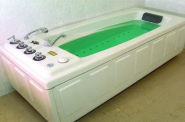 Описание гидромассажной ванны:интенсивный подводный гидромассаж;воздушный пузырьковый массаж подогретым воздухом;встроенная система ароматерапии через систему воздушного пузырькового массажа;подводная подсветка \ хроматерапия;озон \ система дезинфекции воды;3+1 массажные зоны;контурированный анатомичный подголовник;хромированный ручной душ;автоматическая система терморегуляции воды  и др. функции.Ванна оснащена современными джетами, создающими мощный гидромассаж с регулировкой направления струи и выбором терапевтических зон.Гидромассажная ванна HUBBARD (Губбарда) Chirana Medi Progress Словакия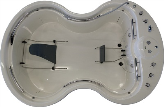 Ванна формы «бабочка» для подводного душ-массажа из шланга с насадкой и 12 форсунками для вихревого массажа. Ванна установлена на подставке с ножками, регулируемыми по высоте. Ручки для удерживания пациента прикреплены к внутренней стенке ванны. Для фиксирования недвижимого пациента при процедуре служит опора спины и ног.Описание гидромассажной ванны:объем: 1 440 литров;отвод воды: D 100 мм;номинальное напряжение: 3×400 В или 230 В;номинальная частота: 50 Гц;степень защиты: IP 44;класс защиты установки: I;масса: около 390 кг;размеры изделия (ДхШхВ) мм: 2670 х 2000 х 1030.Классические швейцарские циркулярные душиЦиркулярный душ предназначен для проведения мощного точечного массажа тела; снятия усталости и стрессов, улучшения кровообращения и общего психо-физического состояния. Душ состоит из пяти вертикальных несущих стоек, соединенных между собой, изготовленных из специальных нержавеющих высококачественных материалов с бесшовной сваркой и специальным покрытием. На пяти вертикальных стойках установлены цельнометаллические распылители с направленным точечным воздействием воды. Распылители оснащены кнопкой индивидуального отключения, системой регулировки угла. 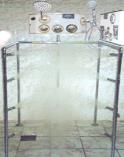 Дизайн и покрытие минимизируют возможность кальцинации. Легко обслуживаются и очищаются в течение нескольких секунд. Вертикальные стойки циркулярного душа образуют объемное пространство, внутри которого через гидрораспылители под регулируемым давлением распыляются направленные струи воды. Физиотерапевтическая комбинированная система INTELECT® ADVANCE COLOR MONOCHROMATIC Физиотерапевтическая комбинированная система с цветным/монохроматическим дисплеем включает в себя все необходимые инструменты, позволяющие обеспечить максимальную клиническую эффективность и улучшить качество обслуживания пациентов. 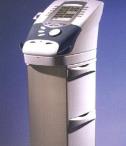 Физиотерапевтическая комбинированная система представляет собой:более 25 форм токов;два независимых электротерапевтических канала;более 200 готовых терапевтических программ;более 100 протоколов, определяемых пользователем;технология "Quick-Link" - быстрый доступ к 10 часто используемым терапевтическим программам;клиническая библиотека, содержащая цветные анатомические и патоанатомические атласы;систему электронных карт пациента и систему управления данными пациента обеспечивает нужную последовательность выполнения предписанных физиотерапевтических процедур (без перенастройки прибора);эргономичные ультразвуковые головки 1 см; 2,2 см; 2,5 см; 2,10 см с контролем контакта, световой и звуковой индикацией, подогревом головки перед процедурой;ультразвуковая терапия 1-3 МГц в постоянном и импульсном режимах проведение комбинированной терапии (электролечение и ультразвуковая терапия).Кушетка медицинская Vario-Line Vojta/Bobath Linear 120 EL Специальный стол с большой рабочей поверхностью для гимнастики по методам Войты/Бобата. Электромеханическая регулировка высоты 48-100 см. Стальная рама серебристого цвета рассчитана на очень большие нагрузки, отличная устойчивость при любой высоте. Пневматический пульт управления с 2 кнопками (магнитное основание, длинный шнур). Строго вертикальное изменение высоты (без смещения в сторону рабочей поверхности). Рабочая поверхность с округлыми краями обтянута устойчивым к давлению гигиеничным кожзаменителем (цвет любой из 30 по выбору). Габариты: 180х120 см. Электричество: 220В; 300 Вт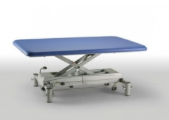  Комплекс реабилитационный DST-8000 (Dynamic Stair Trainer 8000). Динамический тренажер лестница-брусья. Универсальная система для реабилитации нижних конечностей. Подходит для всех возрастных групп (от детей с 5 лет до престарелых пациентов). Уникальная гибкость (электронное бесступенчатое изменение высоты ступеней от 0 до 16 см) и простота управления (пульт с двумя кнопками), мобильность (4 ролика для перемещения, полностью складывается для экономии места), доступность (специальная рампа для входа или въезда на инвалидной коляске). В плоском положении используется как параллельные брусья (с регулировкой высоты 65-96 см). Поручни покрыты специальной антимикробной краской, которая предотвращает распространение 99,9% бактерий. Ширина ступеней (с противоскользящим покрытием) 74 см. Габариты в рабочем состоянии (ДхШхВ): 240х88х110/160 см. Вес 250 кг. Электричество 220 В; 0,8 А. Габариты упаковки: 210х105х65 см, вес 330 кг.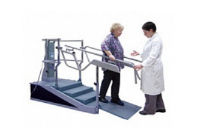 Лестница для упражнений в ходьбе. Возможность сборки в линию, либо углом. Полированная рама с напылением, рукоятки с регулируемой высотой (80-120 см). Ступени с нанесенными противоскользящими полосами. Размер платформы: 66 х 66 см. 1-ая сторона: 4 ступени: 15 х 30 х 60 см. 2-ая сторона: 3 ступени: 20 х 30 х 60 см. Полная длина, включая платформу: 126 см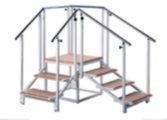 Тренажерная дорожка с параллельными брусьями для упражнений в ходьбе. Длина тренажёра составляет 3 м.. Металлическая рама белого цвета, ширина дорожки - 64 см, ширина рамы - 83 см, длина - 311 см, нескользящие поручни из термопластика (регулировка высоты 77 - 107 см), нижние металлические планки для усиления конструкции. Покрытие синего цвета. Высота платформы - 6,5 см.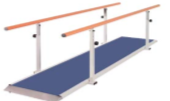 Аппарат ультразвуковой диагностики (УЗИ) SIUI Apogee 5800Предназначен для общей врачебной практики. Apogee 5800 – флагманская модель среди всего семейства продукции сочетающая в себе премиальное качество визуализации и инновационные технологии. Всесторонние средства диагностики гарантируют применение в различных областях клинической практики. Стоимость – 2,5 млн. руб. 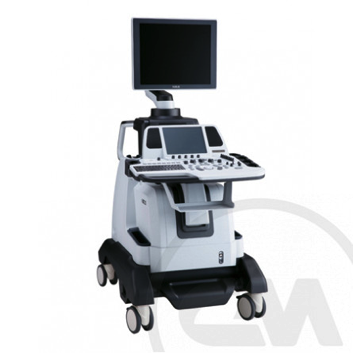 Основные технические характеристики:23" ЖК монитор с высоким разрешением;10.4" командный сенсорный экран;500 Гб жесткий диск с программой ведения базы данных пациента Smarchive;6 разъемов для подключения датчиков;DVD-RW и 4 порта для USB-устройств;Предустановленные параметры, аннотации, маркеры, программы измерений для абдоминальных исследований, акушерства, гинекологии, кардиологии, ангиологии, исследований малых органов, урологии, педиатрии, неотложной медицины.Дополнительные аксессуары для УЗИ-сканера Apogee 5500Насадка для биопсии для конвексного датчика;Насадка для биопсии для линейного датчика;Насадка для биопсии для внутриполостного датчика;Водонепроницаемый ножной переключатель (двухклавишный);Цветной видеопринтер;Черно-белый видеопринтер.Компьютерный томограф Siemens Somatom Emotion 6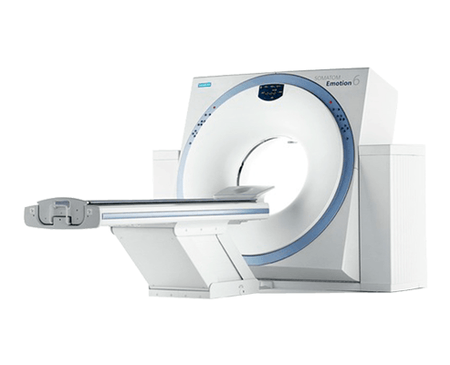 Emotion 6 предоставляет пользователю уникальные по удобству и производительности клинические инструменты интерактивной визуализации анатомических объемов сканирования. Позволяет проводить скрининговые обследования легких и толстого кишечника, виртуальную эндоскопию, перфузию, интервенции под контролем КТ, количественную оценку васкулярных нарушений, и многое другое.Аппарат обеспечивает высокое качество изображений, минимальную лучевую нагрузку, а также оснащен эффективной воздушной системой охлаждения гентри. Базовая комплектация включает мощные средства трёхмерной постобработки изображений, ангиографии и мультипланарной реконструкции. Стоимость – 7,5 – 8,5 млн. руб. Оборудование для жилого корпуса:Таблица  - Основное оборудование для обустройства гостиничного комплексаОборудование ресторана:Таблица  - Основное оборудование комплекса питанияВсе предполагаемое оборудование будет закупаться у надёжных поставщиков. Общая стоимость оборудования по проекту составляет порядка 131 млн. руб.  3.4. Сведения о степени готовности инициатора к началу реализации инвестиционного проекта. На данном этапе разработан бизнес-план, идёт поиск инвестора. 4. Маркетинговый план проекта реализации инвестиционного проекта4.1. Конкурентные преимущества реализуемого инвестиционного проекта перед российскими и зарубежными аналогами.Основными конкурентными преимуществами рассматриваемого проекта являются: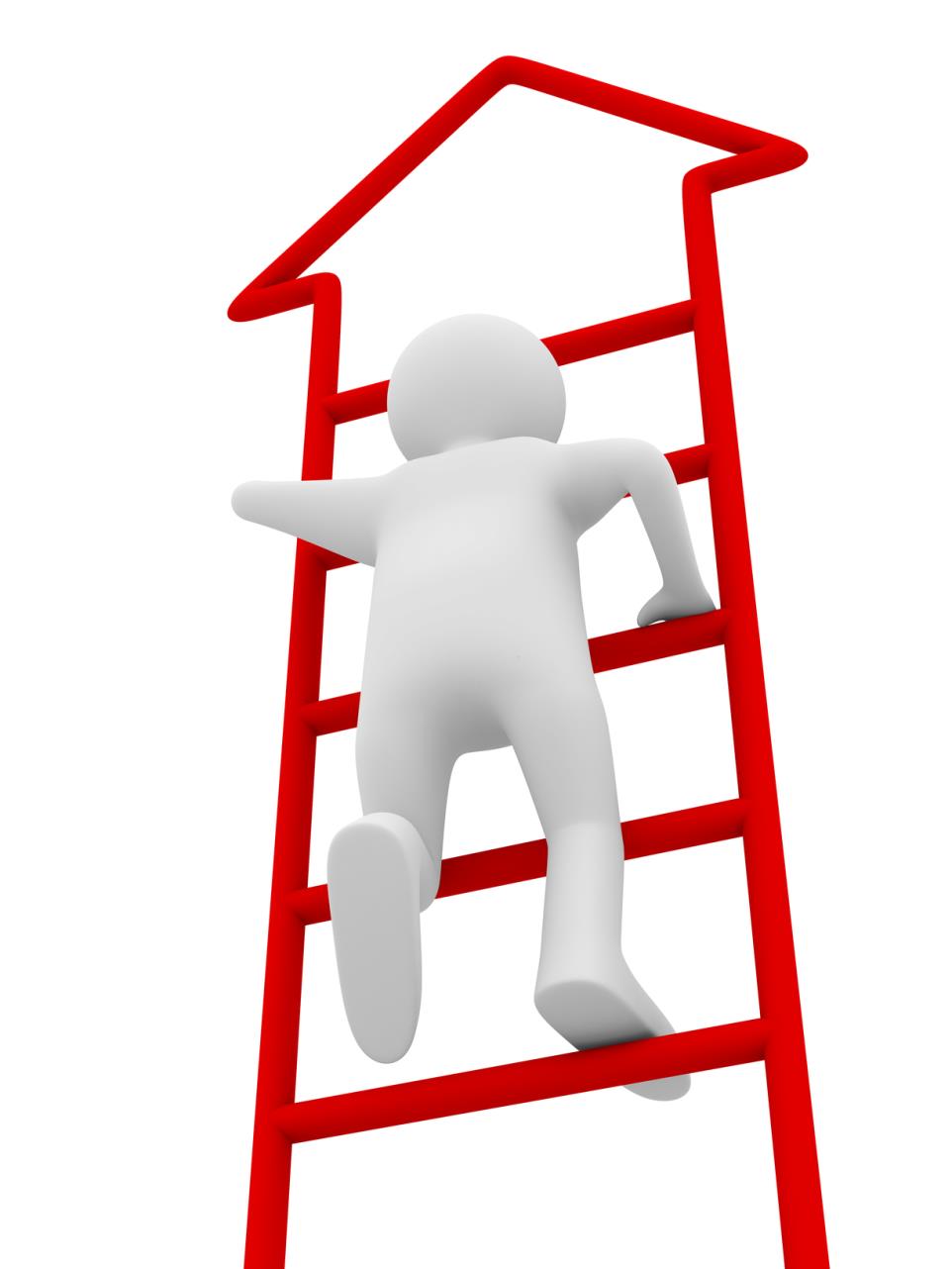 Круглогодичный характер работы санатория; высокий уровень оказания санаторно-курортных, бальнеологических услуг;высококвалифицированные специалисты;интересная современная концепция проекта;новизна номерного фонда, вызывающая интерес населения;комплексность предоставляемых услуг;высокий уровень обслуживания;приемлемый уровень цен;совмещение многих форматов;работа в формате оллинклюзив. Существующие конкурентные преимущества позволят завоевать проекту существенную долю рынка особенно в условиях пандемии и связанных с этим ограничений в мировом туризме. Всё большее количество россиян демонстрирует интерес к внутреннему туризму и заботе о своём здоровье. В связи с этим санаторно-курортное лечение становится более популярным и востребованным. В то же время качественных санаториев с хорошей современной лечебной базой и современным номерным фондом не так много и рассматриваемый проект в данном контексте будет особенно актуален. Успех любого предприятия зависит от возможности, во-первых, привлечь новых клиентов, во-вторых, удержать их. Это в полной мере относится и к санаторию. Успешно реализовав свои функции, комплекс будет не только встречать своих постоянных клиентов, но и принимать друзей своих постоянных клиентов. К настоящему времени, 92% потребителей доверяют рекомендациям друзей и семьи больше, чем любой другой форме рекламы, как онлайн, так и офлайн. Успех в привлечении новой клиентуры будет зависеть от реализации следующих факторов:местоположение;качество номерного фонда;качество лечебной базы;территория санатория;рекламная кампания.Местоположение должно отвечать следующим требованиям:наличие потенциальных потребителей услуг (сложившейся спрос, отсутствие конкурентов) – санаторий будет располагаться в районе со сложившейся специализацией - бальнеология;удобная логистика – будущий санаторий имеет удобное расположение и логистическую доступность – вблизи атвтодорога (10 м) и подъездные пути к ней, в 5 км расположена железнодорожная станция, аэропорт – в 220 км (г. Краснодар);Под качеством номерного фонда и территорией понимается, прежде всего, состояние самих зданий санатория, чистота окружающей территории, безопасность, ландшафтные решения и т.д. Решение второй задачи – удержания клиентов – практически на 100% зависит от качества предоставляемых услуг. Восприятие клиентом качества предоставленных услуг, есть производная от следующих факторов:фокусирование на качестве обслуживания определённых групп клиентов;обеспечение доступных цен, соответствующих рыночным тенденциям;удобство пользования услугами и минимизация времени клиента;предоставление бесплатного питания или других дополнительных услуг;самые выгодные программы лояльности, стимулирующие повторные обращения и более частое пользование услугами комплекса;наличие всех необходимых дополнительных услуг (wi-fi, интернет, сауна, прачечная, ресторан и т.д.)уникальный стиль декорирования и обслуживания, позволяющие потребителю погрузиться в совершенно новую обстановку;приветливый и квалифицированный рабочий персонал.4.2. Стратегия продвижения реализуемого инвестиционного проекта на рынке. С целью продвижения услуг комплекса на рынке санаторно-курортных услуг инвестором планируется организация маркетинговой работы в двух направлениях: b2c и b2b Сроки начала рекламной кампании – за полгода до открытия с последующим наращиванием активности до выхода на плановые показатели загрузки.Основные инструменты маркетинга – мероприятия «фосстис», событийные мероприятия, прямая реклама, директ-маркетинг.  Предпочтительные рекламные каналы – реклама в сети интернет (наибольшая доля), наружная реклама, реклама в региональных СМИ (радио, телевидение). b2b - работа с корпоративным сегментом, предусматривающим организованные закупки путёвок для сотрудников. Это прежде всего крупные предприятия Краснодарского края и отдалённых регионов РФ, преимущественно ресурсодобывающие и энергосбытовые (Газпром, Роснефть, Лукойл, Росатом, Кубаньэнерго, НЭСК и др.). Для повышения узнаваемости комплекса и популяризации среди целевой аудитории предполагается проведение на его базе событийных мероприятий совместно с министерством курортов, туризма и олимпийского наследия Краснодарского края, освещение строительства и запуска объекта в региональных СМИ.  Для продажи услуг комплекса планируется активное сотрудничество с туристическими агентствами.b2c - работа с конечным потребителем услуг – населением.  Предусматривает маркетинговую активность в сети интернет, использование международных ресурсов бронирования booking.com, trivago.ru, hotels.ru и других популярных сервисов. Также интернет-активность будет осуществляться с использованием собственного сайта комплекса, аккаунтов в социальных сетях. Первоочередными задачами маркетинговой программы продвижения санатория будут: формирование представления о санатории и предлагаемых услугах;поиск и привлечение новых клиентов;наработка базы постоянных клиентов;всестороннее изучение потребностей потенциальных клиентов;привлечение новых партнёров (туристических компаний и т.д.).В структуру комплекса маркетинга, для будущего снатория будут входить:личная продажа;стимулирование сбыта;связи с общественностью;реклама.Личные продажи представляют собой непосредственный контакт представителя санатория с одним или несколькими потенциальными покупателями с целью представления туристского продукта и совершения продажи. В данном случае в качестве покупателя может выступать не только постоялец, но и посреднические организации. Личная (персональная) продажа широко распространена в туризме. В роли продавцов выступают практически все сотрудники. Контакты с клиентами устанавливаются по телефону, с помощью почтовых посланий и при личном общении. Личная продажа может рассматриваться в двух аспектах. С одной стороны, она используется для налаживания планируемых взаимоотношений с потребителями. С другой — это непосредственное осуществление сбытовых операций. Последний подход позволяет рассматривать личную продажу как одну из форм прямого сбыта туристского продукта (директ-маркетинг).Процесс личной продажи достаточно сложен, так как в ходе ее необходимо:вести переговоры (для чего требуется, прежде всего, умение убеждать, аргументировано отвечать на выдвигаемые возражения и искусно использовать выразительные средства устной речи);установить отношения (для этого необходимо знать, как принять клиента, завязать контакт, правильно подойти к делу, внимательно следить за развитием отношений и завершить продажу именно в тот момент, когда это потребуется);удовлетворить потребность (это означает уловить, понять побудительные мотивы клиента к покупке туристского продукта, т.е. найти ключевые элементы интереса клиента, разделить его озабоченность, внимательно выслушать жалобы или критику).Стимулирование сбыта, как элемент комплекса коммуникаций представляет собой систему побудительных мер и приемов, предназначенных для усиления ответной реакции целевой аудитории на различные мероприятия в рамках маркетинговой стратегии туристского предприятия в целом и его коммуникационной стратегии в частности.Стимулирование сбыта является средством кратковременного воздействия на рынок. Особенности туристического бизнеса обязывают периодически прибегать к подобным приёмам, чтобы поддерживать интерес к средству размещения и его услугам.Стимулирование торговых посредников преследует цели: поощрение введения новых туристских услуг в объекты своей торговой деятельности; наибольший охват системой распространения; сведение к минимуму усилий конкурентов по стимулированию сбыта; формирование приверженности к фирме у представителей розничных предприятий.Конкретными инструментами стимулирования торговых посредников станут:установление прогрессивной комиссии за продажу услуг сверх установленной квоты;увеличение размера скидки на обслуживание в несезонный период в случае гарантий со стороны посредников роста объёмов несезонного туризма;вручение представителям фирм-посредников представительских подарков и сувениров;предоставление скидок на групповые поездки в случае увеличения объёмов продаж;совместная реклама;проведение конкурсов, с целью повышения заинтересованности посредников в реализации услуг санатория. Мероприятия по стимулированию сбыта, направленные на клиентов, включают в себя следующие цели: поощрение интенсивного потребления услуг; стимулирование потребителей к покупке услуг; поощрение постоянных клиентов;снижение сезонных колебаний спроса; привлечение новых клиентов.  Для достижения поставленных целей стимулирования клиентов необходимо применять различные инструменты, которые можно объединить в несколько групп.1. Скидки: скидки с объявленных цен на туристские услуги и поездки в случае предварительного бронирования в установленные сроки; скидки сезонных распродаж; скидки определённым категориям клиентов (студенты и т.д.); бонусные скидки, предоставляемые постоянным клиентам.2. Купоны, представляющие собой своеобразные сертификаты, которые дают владельцу право на скидку на определённый вид услуг бальнеологической лечебницы. Для распространения купонов могут использоваться самые разнообразные способы: непосредственное предложение сотрудниками фирмы, рассылка по почте, распространение через прессу, интернет. Купоны могут принести достаточный эффект для стимулирования потребления на начальном этапе. 3. Конкурсы, игры, лотереи и викторины представляют собой достаточно эффективный способ поощрения потребления услуг и привлечения новой клиентуры. 4. Пакетные предложения. Приобретая проживание сразу на несколько месяцев, гость получает в подарок возможность раннего заезда или позднего выезда, или же бесплатный ужин и т.д.Связи с общественностью (PR) — это деятельность, направленная на создание и поддержание благоприятных отношений между ней и организацией.Работа по связям с общественностью нацелена на изучение складывающегося общественного мнения и формирование доброжелательного отношения к санаторию со стороны целевых аудиторий и широких масс населения. Пропаганда может осуществляться по нескольким направлениям, важнейшими из которых являются:организация сотрудничества со средствами массовой информации;налаживание контактов с целевыми аудиториями;установление отношений с органами государственной власти и управления.Для достижения своих целей пропаганда использует разнообразные средства и приёмы. Основными приёмами установления связей со средствами массовой информации являются:сообщения и информационные пакеты для прессы;рассылка в средства массовой информации пресс-релизов (или пресс-бюллетеней);организация пресс-конференций и брифингов;информационные поездки журналистов;интервью, комментарии.Реклама услуг средств размещения имеет ряд особенностей:неличный характер. Коммуникационный сигнал поступает к потенциальному клиенту не лично от сотрудника фирмы, а через посредника (средства массовой информации, проспекты, каталоги, афиши и т. д.);комплексность. На впечатление, которое остаётся у туриста после потребления услуги, влияет множество факторов, даже такие как поведение горничной, администратора;броскость и убедительность. Специфика туристских услуг обусловливает необходимость использования наглядных средств, обеспечивающих наиболее полное представление о туристическом объекте;Всю рекламу средств размещения можно разделить на несколько видов:внутренняя реклама;наружная реклама;внешняя реклама.Внутренняя реклама – реклама, которая воздействует на гостей, уже прибывших в комплекс. Она может быть направлена на потребителей услуг санатория. К такой рекламе относят:визитки;буклеты с информацией о комплексе и доп. услугах, координаты;дисконтные карты и карты постоянного посетителя;сувенирная продукция с символикой комплекса;информационные листы, папки в номерах и на ресепшен.Наружная реклама – предназначена для более лёгкого определения месторасположения объекта, а также для привлечения потенциальных покупателей. К ней относят:вывески;дорожные указатели.Внешняя реклама – реклама, информирующая всех потенциальных потребителей о санатории вне зависимости от месторасположения потребителей услуг (другой город/регион). Основной задачей является выявление интереса к комплексу и побуждение желания посетить его. К внешней рекламе относится:сайт, который выполняет различные функции: pr, бронирования / продаж; инструмент маркетинговых исследований; средство взаимодействия с клиентами (форум, обратная связь);реклама в средствах массовой информации (радио, телевидение, специализированные журналы, газеты, включая электронные);баннеры и странички на туристических порталах и на сайтах партнёров;буклеты и листовки, распространяющиеся на выставках, встречах, конференциях, презентациях и т.д.В комплексе маркетинга необходимо отдельно выделить такие событийные мероприятия как выставки.Выставочные мероприятия предоставляют большие возможности одновременного распространения и получения широкого спектра экономической, организационной, технической и коммерческой информации при относительно доступной ее стоимости. Участие в работе выставок и ярмарок является эффективным и мощным средством формирования маркетинговых коммуникаций санатория.Выставочно-ярмарочные мероприятия позволяют:привлекать внимание потенциальных клиентов к предлагаемым туристским услугам;устанавливать контакты с представителями туристских администраций и предприятий;заключать договоры о сотрудничестве и продажах;устанавливать контакты с представителями средств массовой информации и с их помощью расширить представления туристов о туристском потенциале района;изучать передовой опыт организации туризма и его рекламы;анализировать предложения конкурирующих организаций, предлагающих туристские продукты с аналогичными
им близкими характеристиками;определять существующий спрос на предлагаемые поездки по
данному направлению и делать прогноз развития спроса;получать информацию о состоянии конъюнктуры рынка туризма (в особенности в санаторно-курортной сфере).Использование инвестором комплексного подхода к продвижению услуг санатория позволит сформировать базу постоянных клиентов и обеспечит привлечение новых.4.3. Политика ценообразования.Санаторий будет работать на высоко конкурентном рынке, в связи с этим в основу ценообразования положены принципы среднерыночных и конкурентных цен.Таблица  - Стоимость оказания услуг.В течение года цена на услуги комплекса будет изменяться. В пик сезона (июнь-октябрь) цены максимальны, в межсезонье (октябрь-май) цены снижаются. Интервал варьирования цен находится в пределах 15-20%. Среднегодовая заполняемость санатория рассчитана на уровне 80%. Стоимость услуг для расчёта финансовой модели определена постоянная среднегодовая. Основными конкурентными преимуществами комплекса будут являться:доступные цены на оказываемые услуги;расположение в экологически чистом регионе и районе;качество обслуживание на уровне 4 звёзд;широкий спектр предоставляемых санаторно-курортных услуг;круглогодичная работа в формате «all inclusive».  В рамках ценовой политики будет предусмотрено предоставление скидок. Необходимость применения скидок должна определяться с учётом сезонности. При определении размера скидки необходимо использовать маржинальный подход к определению затрат (постоянные, переменные затраты) и метод сопутствующих затрат.4.4. Предполагаемые потребители продукции реализуемого инвестиционного проекта.Портрет потребителя услуг - это портрет типичного представителя некоторой группы (сегмента) людей, которые являются потенциальными или реальными потребителями определённого товара (услуги), и которому присущи, помимо собственных личных качеств и признаков, качества и признаки, наблюдающиеся у каждого члена указанной группы (сегмента). Этими общими чертами может быть что угодно: характер, образ мышления, интеллектуальный уровень, финансовое положение и т.д.Основные отличительные черты потребительского поведения целевой аудитории санатория:высокий уровень информированности о средствах размещения в регионе;высокая требовательность к качеству услуг;мобильность;физическая и умственная активность на отдыхе;стремление путешествовать в комфортных условиях с семьёй;забота о своём здоровье.Целевыми потребителями планируемого санатория являются как жители Краснодарского края, так и всей страны, прибывающие для отдыха в Краснодарский край с уровнем дохода средний и выше среднего.5.Анализ рынка5.1. Состояние российского отраслевого рынка/внешних рынков реализуемого инвестиционного проекта. Туристическая отрасль занимает значимое место в мировой экономической и общественно-политической жизни. Роль туристического сектора в мировой экономике постоянно возрастает. Так сектор туризма и путешествий вносит 10,3% в мировой ВВП, отвечает за создание каждого четвёртого из новых рабочих мест в мире, а также девять лет подряд опережает в своём развитии рост глобальной экономики.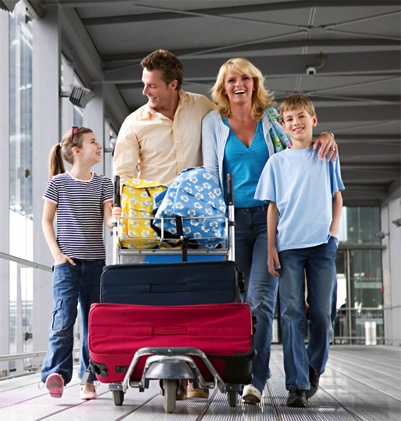 Предложение туристических и санаторно-оздоровительных услуг средств размещенияСогласно данным Всемирной организации исследования туризма, прогнозируется ежегодное развитие гостиничной индустрии в мире на 4%. Россия в этом многочисленном ряду выглядит ещё более привлекательно с точки зрения инвестиций, в том числе из-за ненасыщенности предложений на рынке туристических услуг. На сегодняшний день гостиничная индустрия в России развивается с неведомой ей доселе скоростью. Причин тому масса, часть которых связано с политической ситуацией в мире, часть - с благосостоянием граждан страны. В последнее пятилетие наблюдается масса ситуаций, свидетельствующих о нестабильности мирового уклада. К сожалению, получается так, что трагические моменты одних становятся возможностью развития других. Так, туристы, которые предпочитали заграничные курорты на протяжении последних лет, в последнее время имеют тенденцию делать выбор в пользу российских курортов.Рисунок 4 - Динамика объема оказанных услуг, млн. руб.Источник: ФСГСТуризм в России на сегодняшний день подвержен двум сильнейшим разнонаправленным факторам влияния. С одной стороны, это сложная и нестабильная обстановка в экономике страны, снижение платёжеспособности населения. С другой стороны, этот же фактор, а также блокирование таких популярных туристических направлений как Турция и Египет, ведут к тому, что объем внутреннего туризма в стране имеет тенденцию к увеличению.Рынок туристических услуг тесно взаимосвязан с рынком гостиничных услуг и рынком санаторно-оздоровительных услуг, рост одного из них приводит к росту другого. Наибольший объем туристских услуг приходится на Центральный ФО – 27%, основным генератором потока туристов здесь является Москва. Приволжский и Южный ФО занимают вторую (18%) и третью (12%) позицию по объёмам оказанных туристских услуг. В свою очередь Северо-Кавказкий ФО и Северо-Западный ФО занимают четвертую (11%) и пятую (10%) позицию по объёмам оказанных туристических услуг.Рисунок 5 - Структура рынка туристских услуг в разрезе ФО в 2019 г., %Источник: ФСГСРегиональная структура рынка за последние годы незначительно изменилась. Так наблюдается снижение доли ЦФО в пользу всех остальных регионов. Причина роста доли регионов на рынке туристических услуг – возросшая популярность и интерес к отечественным достопримечательностям.На рынке санаторно-оздоровительных услуг первое место по численности размещенных лиц занимает Южный ФО доля которого составила  33% (2 217 587 чел.) от общей доли рынка, на втором и третьем месте по объему оказанных услуг оказались Приволжский ФО (18%) и Центральный ФО (14%). Рисунок 6 – Численность размещённых лиц в санаторно-курортных организациях в 2019 г., %Источник: ФСГСПомимо объёма оказанных туристических и гостиничных услуг отрасль характеризует площадь номерного фонда коллективных средств размещения, что является одним из основных государственных параметров учёта в гостиничной отрасли. В последние годы объёмы строительства и ввода коллективных средств размещения в России достигли рекордных отметок. За анализируемый период количество коллективных средств размещения увеличилось, до показателя в 28 302 ед., в 2019 году. Численность размещённых лиц в коллективных средствах размещения в  России в период с 2015-2019 году постоянно возрастало  Рисунок - Структура количества размещённых лиц в коллективных средствах размещения в млн. чел.Источник: ФСГСВ структуре средств размещения преобладают гостиницы и организации гостиничного типа –34 и 32%, на долю санаторно-курортных организаций пришлось 16% и столько же на долю домов отдыха.Рисунок 8 - Структура средств размещения в РоссииИсточник: ФСГСДоля турбаз и аналогичных средств размещения составила 2%.Спрос на услуги средств размещенияСпрос на услуги средств размещения в России формируется, прежде всего, культурой отдыха внутри страны, а затем уже популярностью курортов среди иностранных граждан. В целом спрос на услуги санаториев растёт с каждым годом во всех регионах. Об этом свидетельствует официальная статистика. В 2019 году численность лиц, размещённых в санаториях составила 6 704 444 чел. по всей России. Рисунок  - Динамика числа лиц, размещённых в санаторно-оздоровительных организациях,  чел.Источник: ФСГССпрос на гостиничные услуги в России ограничивается низким уровнем развития туризма на территории страны, хотя в последние годы наметилась положительная динамика числа путешественников, отдающих предпочтение отдыху в России. Рынок туристических и санаторно-оздоровительных услуг Краснодарского краяКраснодарский край продолжает удерживать лидерство среди регионов России по количеству туристов. На его долю приходится почти треть всего туристического потока России. Росту турпотока в Краснодарском крае помогает системная работа по повышению качества услуг. Особое внимание со стороны власти уделяется контролю застройки прибрежных территорий.С 2018 года в крае действует Постановление губернатора, которое запрещает строительство любого жилья в радиусе 500 метров от уреза воды. Только отели, только санаторно-курортный комплекс. Будущее Геленджика, Анапы, Сочи и курортных городов на Азовском побережье – это оказание санаторно-курортных услуг, но никак не развитие спальных районов. Власти региона делаю все, чтобы строительный сектор развивался сбалансированно. И основное требование – в курортных регионах должны быть санатории и отели. Более того, предложения губернатора региона будут внесены в нацпроект «Туризм и индустрия гостеприимства», работу над которым предполагается завершить до конца текущего года.Самыми популярными местами отдыха являются Анапа, Геленджик, Туапсинский район и Сочи. Большим плюсом региона является климат и ландшафт, позволяющие обеспечивать всесезонный отдых – все курорты Краснодарского края круглогодичные. Динамика санаторно-оздоровительных услуг будет сдерживаться недостаточно развитой структурой оздоровления, отдыха и развлечений, отвечающей современным требованиям при низких объёмах инвестиций в эту сферу.В 2019 году общий турпоток края составил порядка 17,3 млн отдыхающих, средняя загрузка средств размещения - 71,3%.  По итогам 2020 года  курорты Краснодарского края посетили более  11,5 млн туристов, это на 35% меньше, чем в 2019 году. Причиной уменьшения туристического потока стала пандемия коронавируса. Ожидается, что на предыдущие показатели количество отдыхающих вернётся к 2022 году. Общая статистика показывает, что в 2020 году весь туристический поток, его 78%, были сконцентрированы в Сочи, Анапе и Геленджике. Это создаёт беспрецедентную нагрузку на инфраструктуру этих городов: на коммунальную, транспортную, курортную и не позволяет по сути этим муниципалитетам нормально функционировать в социальном смысле слова. В связи с этим на  Кубани планируют создавать новые туркластеры за пределами побережья.Рисунок  - Туристический поток в Краснодарском крае, млн. чел.Главная туристическая цель - это диверсификация туристического продукта. Первое направление - это географическая диверсификация - мы создаём сегодня альтернативные центры туризма. Принцип кластеризации хорошо зарекомендовал себя ещё в период подготовки к Олимпиаде в Сочи, когда создавались микротерритории, внутри которых расставлялись акценты туристического развития. В качестве одного из примеров потенциального нового туркластера на Кубани рассматривается Апшеронский и Мостовский район. Здесь планируется создать туристический кластер экологической направленности. В рамках создания данного кластера реализация рассматрвиаемого проекта будет особенно актуальной. На момент разработки бизнес-плана (март 2021 года) официальных статистических данных по туристическому сезону 2020 года в открытых источниках ещё не представлено, в связи с чем для аналитической работы использованы данные отрасли за по итогам 2019 года.  Что касается предоставления услуг санаторно-оздоровительного комплекса Краснодарского края, то они также растут. Таким образом, доход санаторно-курортных организаций в 2019 году составил 366,20 млн. рублей. Рисунок -Динамика платных санаторно-курортных услуг в Краснодарском крае, тыс. руб.Источник: ЕМИССКурорты России располагают практически всеми известными в мире типами лечебных минеральных вод, лечебных грязей и других природных лечебных факторов, в том числе не имеющих аналогов в мире, ресурсы которых обеспечивают существующую потребность и перспективу развития курортного комплекса. Анализ динамики размещённых в санаторно-курортных организациях показывает, что ежегодный объем отдыхающих в данного вида организациях ежегодно увеличивается. По итогам 2019 года численность отдыхваших в санаторно-курортных организациях составила 1 287 583 человек. Рисунок  - Динамика размещённых в санаторно-курортных организациях Краснодарского края, чел.Источник: ФСГС по Краснодарскому краюВ связи с увеличением туристического потока, в том числе по направлению оздоровительного отдыха количество мест для размещения отдыхающих в санаторно-оздоровительных комплексах также увеличивается. К концу 2019 года в санаторно-оздоровительных организациях Краснодарского края количество номеров составило 40 919.Рисунок  - Динамика размещённых в санаторно-курортных организациях Краснодарского края, чел.Источник: ФСГС по Краснодарскому краюСредняя продолжительность пребывания отдыхающих в гостиницах и аналогичных средствах размещения составила 3,6 дня; в санаторно-курортных организациях – 11,8 дней; организациях отдыха – 7,1 дня.С точки зрения системы организации лечения и оздоровления российские курорты и сегодня являются одними из лучших в мире. Российские курортные технологии вполне современны, имеют значительную коммерческую ценность, в том числе и экспортную. Россия обладает разнообразными целебными ресурсами, многие из которых уникальны. Среди них нарзаны Кисловодска, радоновые воды Пятигорска и Белокурихи, термальные воды Культура, горячие газы курорта Янган-Тау, лечебные грязи Тамбуканского озера, сероводородные термальные источники Сочи, солнечное Черноморское побережье и многие другие. Наличие многообразных природных ресурсов позволило создать в нашей стране многогранную систему санаторно-курортного лечения и отдыха. Об эффективности санаторно-курортного лечения свидетельствует, например, то, что после долечивания в санатории больные в 3-4 раза чаще и в 1,5-2,5 раза быстрее возвращаются к производительному труду. В результате курса санаторного лечения и оздоровления в 2-4 раза снижается уровень трудо-потерь по болезни.5.2 Особенности сегмента рынка, в котором реализуется инвестиционный проект.Рассматриваемый проект предполагает создание нового бальнеологического комплекса на территории Краснодарского края.Краснодарский край сочетает в себе множество благоприятных для туризма факторов: благоприятный климат;огромное количество бальнеологических ресурсов;тёплые в летний период моря;развитая курортно-туристическая инфраструктура.С каждым годом развивается курортно-туристическое направление в Краснодарском крае, повышается качество предоставляемых услуг, расширяется инфраструктура курортов, растёт уровень сервиса в гостиницах и санаториях.  На первое место выходят качество, инновации, и ассортимент.  При выборе места отдыха, прежде всего отдаётся предпочтение средству размещения, руководство которого идёт в ногу со временем, постоянно отслеживая тенденции рынка и учитывая новые предпочтения постояльцев, внося корректировки в работу сотрудников и средства размещения в целом. Аналогично общей ситуации на рынке курортно-туристических услуг, при выборе санаторно-оздоровительного комплекса, также учитывается качество обслуживания, перечень предоставляемых услуг, современный подход в обслуживание постояльцев санатория.Будущий санаторий будет отвечать всем требованиям современного бальнеологического комплекса, как место в котором можно получить качественные услуги по укреплению здоровья или приятно отдохнуть. Новейшее оборудование, высокий уровень обслуживания, широкий перечень оздоровительных услуг, высококвалифицированный персонал позволят стать бальнеологическому комплексу одним из лучших средств санаторно-оздоровительного размещения  Краснодарском крае.   5.3. Основные потребительские группы и их территориальное расположение.Целевой аудиторией санатория являются люди в возрасте от 30 до 70 лет, со средним уровнем дохода, предпочитающие комфортный отдых с элементами оздоровления. Данная категория потребителей не притязательна, для неё важно местоположение санатория, однако самое главное – перечень дополнительных услуг.Всех потенциальных клиентов можно разделить на несколько групп:Первая группа – это семьи с детьми, предпочитающие полезный лечебный оздоровительно-профилактический, но, тем не менее, активный и интересный отдых в формате «все включено». Отдыхают в летние месяцы, а также во время отпусков и каникул. Приезжают на срок от 14 дней. Территориально данная группа клиентов проживает в ЮФО. Вторая группа гостей – индивидуальные туристы без детей. Любители достаточно уединённого отдыха вдали от городской суеты, предпочитающие экологичность и спокойный отдых шумным тусовкам. Территориально данная группа клиентов проживает в ЮФО. Третья группа гостей – потребители услуги «тур выходного дня». Люди, со средним уровнем достатка, не имеющие возможности (временной или материальной) полноценного отдыха. Территориально данная группа клиентов проживает в Краснодарском крае.Четвертая группа – люди пожилого возраста, нуждающиеся в профилактике или лечении имеющихся заболеваний. Территориально данная группа клиентов проживает в Краснодарском крае.В группу потенциальных клиентов входят гости края из других регионов страны (в основном северной полосы).5.4. Основные участники российского рынка, степень насыщенности рынка, анализ основных конкурентов.Таблица -Основные участники рынка в Мостовском районеГостиничный	комплекс	«Изумруд»
Гостиничный комплекс «Изумруд» расположен в лесопарковой зоне экологически чистого района Краснодарского края — поселке Мостовском. Номерной фонд гостиницы состоит из 24 комфортабельных номеров различных категорий, выполненных в современном стиле. На территории гостиничного комплекса «Изумруд» расположено два бассейна, наполненных водой из природных термальных источников.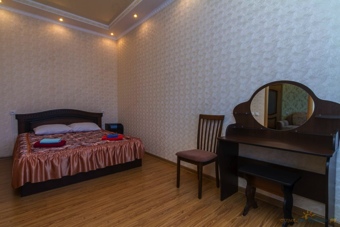 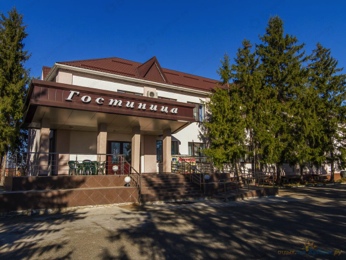 База отдыха «Изумруд» предоставляет ряд следующих услуг:пользование бассейном с тремя видами гидромассажа;предоставление общего зала для отдыха на бассейнах с теплым заплывом;мангалы, теплые беседки;питание в кафе на территории комплекса;проведение банкетов и торжеств;аренда конференц-зала;бильярдный зал;парковка;услуги прачечной;Интернет Wi-Fi Интернет и спутниковое ТВ. База отдыха "АКВА-ВИТА"База семейного отдыха «АКВА-Вита» расположена на окраине пгт Мостовского Краснодарского края. Гордостью базы являются 6 геотермальных бассейнов с современными методами водоподготовки, очистки, обеззараживания и с более 20 гидро- и аэромассажами, температура воды в них 37-39 градусов. 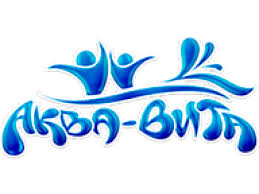 Отдыхающим предлагаются благоустроенные номера с удобствами. На территории находятся: кафе, с вкусной домашней кухней на 150 человек; караоке-бар, фитобар (травяные чаи, кофе на песке, мёд), баня на дровах.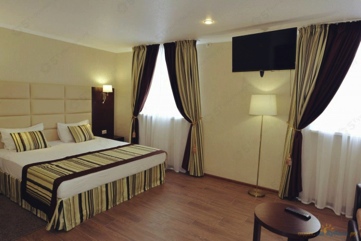 Услуги:детская игровая комната;конные прогулки;прокат велосипедов;рыбалка;баня на дровах и SPA Fish.База отдыха «Старая мельница»База отдыха расположена в живописном месте рядом с рекой Ходзь за территорией поселка, вдали от шумных дорог. Предлагает прекрасный отдых всей семьей или дружной компанией. Два бассейна с термальной водой снимут усталость и напряжение от трудовых будней, а гидро- и аэро- массажи оставят незабываемые ощущения. Территория базы закрытая.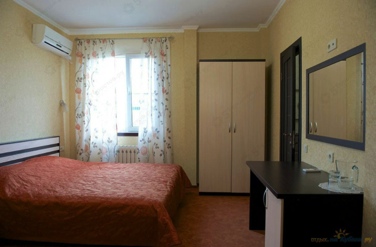 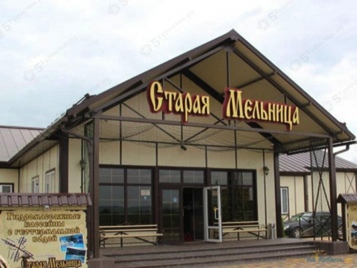 Услуги:джиппинг;конные прогулки;рыбалка;бассейн;мангал;База отдыха «Распутин»База отдыха "Распутин" предлагает отдых в п. Мостовской (Краснодарский край). Горячие источники и гидромассаж добавят здоровья, а великолепные номера в коттедже и вилла позволят с комфортом отдохнуть. Действует система скидок.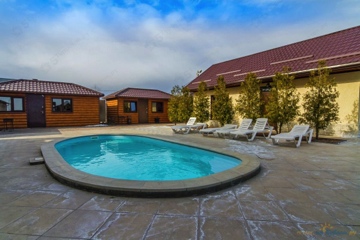 База отдыха "Распутин" входит в состав холдинга "Мостовские термальные источники". В составе комплекса 2 бассейна с горячей термальной водой и гидромассажем, коттедж "Казанова" на 7 двухместных номеров и вилла "Екатерина" с роскошными спальнями и великолепной кухней-гостиной.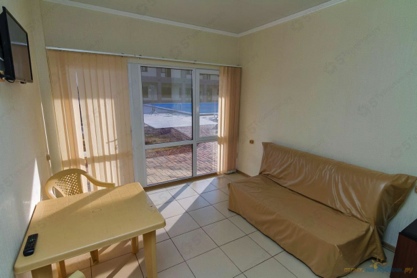 В 2017 году открыт основной корпус с рестораном, кафе, баром, конференц-залом, и номерами люкс.Услуги:конные прогулки;сплав по реке;прокат квадроциклов;бассейн. 5.5. Текущее положение инициатора на рынке, оценка доли рынка, основные конкурентные преимущества. В рамках проекта заявителем является Администрация муниципального образования Мостовский район.5.6. Планируемая доля рынка после реализации проекта.В рамках реализации инвестиционного проекта – строительство комплекса в пгт. Мостовской – планируется предоставление услуг на общую сумму 299 124 тыс. руб. в год.Таблица 10 - Ожидаемая доля проекта в Краснодарском крае при выходе на полную мощность в 2025 году (ориентировочно)Исходя из проведённых расчётов, доля реализуемого проекта в структуре оказания санаторно-курортных услуг в Краснодарском крае в 2025 году составит 0,81% при сохранения объёма оказываемых услуг на уровне 2019 года.6. Организационный план реализации инвестиционного проекта6.1. Календарный план реализации инвестиционного проекта.Предполагаемый срок реализации проекта составляет 2 год. График реализации проекта включает в себя ряд этапов:1. Подготовка инфраструктуры предприятия, что предполагает подготовку площадей в соответствии с предъявляемыми к ним требованиями; при этом необходимо осуществить следующие работы:утверждение и согласование;подготовительные работы;строительство основных зданий и сооружений;закупка, монтаж и ПНР оборудования. 2. Получение пакета документов, необходимых для деятельности проекта; реализация мероприятий данного этапа будет проходить параллельно с монтажом оборудования, эти мероприятия будут осуществляться сотрудниками предприятия с привлечением сторонних организаций. Таблица  - Календарный план реализации проектаОсуществление строительно-монтажных работ и приобретение необходимого оборудования осуществляется при 50% предоплате.6.2. Количество и квалификация производственного, инженерно-технического и иного персонала, необходимого для реализации проекта, при осуществлении инвестиционной деятельности по проекту силами инициатора.Квалификация и требования к персоналу проекта будут предъявлены в соответствии с заключёнными трудовыми договорами и штатным расписанием предприятия.Таблица  - Штатное расписание предприятияКвалификационные требования, предъявляемые к сотрудникам, будут соответствовать согласованному штатному расписанию и действующим должностным инструкциям. Поиск сотрудников будет осуществляться через службу занятости, порталы с вакансиями, рекрутинговые агентства. Требования, предъявляемые к руководящему составу.Директор санаторияопыт работы на руководящей должности не менее 5 лет; наличие навыков стратегического планирования; опыт ведение переговоров; опыт подбора персонала; высокие организаторские способности, стрессоустойчивость, коммуникабельность, нацеленность на достижение результата, направленность на командную работу, высокая ответственность. Коммерческий директорвысшее образование (экономическое, техническое, маркетинг);опыт руководства не менее 5 лет;опыт ведения переговоров;развитые управленческие и коммуникативные навыки, стратегическое мышление, лидерские качества, ориентация на результат, активная жизненная позиция;знание английского языка;навыки системного анализа развития бизнеса, выработки и внедрения стратегических и оперативных управленческих решений.Администратор опыт эффективной работы в сфере управления, в должности управляющего от 3-х лет;образование высшее;дополнительное образование в сфере гостиничного бизнеса;способность эффективной работы в условиях многозадачности;знание иностранных языков;наличие личного автомобиля;коммуникабельность. Главный бухгалтерналичие высшего профильного образования; знание ПК; знание профессиональных компьютерных программ;знание налогового и бухгалтерского учёта по всем системам налогообложения; знание основ законодательства РФ; стрессоустойчивость, коммуникабельность, умение работать в режиме многозадачности. 7. Финансовый план реализации инвестиционного проекта7.1. Основные принятые допущения для построения финансовой модели.При построении финансовой модели проекта были приняты следующие условия и допущения: расчёт проекта был проведён в рублях (тыс.);расчёт произведён в постоянных ценах;Рассчитываемая ставка дисконтирования учитывает темп инфляции, ставку рефинансирования РФ и поправки, учитывающие степень отраслевого и специфичного риска данного проекта.Таблица  - Условия и допущения, принятые для расчётаСтавка дисконтирования определяется в долях единицы как отношение суммы ставки рефинансирования, установленной ЦБ РФ, и проектных рисков, к объявленной Правительством РФ на текущий год темпа инфляции (согласно социально-экономическому прогнозу МЭРТ):1 + d  = (1 + r/100) / (1 + i/100).Поправка на риск определена исходя из типовых и специфических рисков проекта и принята в размере 9%.Таблица  - Оценка риска проектаСтавка дисконтирования, используемая в расчётах, будет составлять 9,77%.7.2. Источники финансирования с указанием суммы и стоимости финансирования. График финансирования проекта.Источником финансирования проекта являются собственные средства инвестора.Таблица  - Источники финансирования проекта, тыс. руб.Итого необходимо привлечение  446 554 тыс. руб.7.3. Планируемый объем продаж, планируемая выручка от реализации продукции (товаров, работ, услуг).Объём ежемесячной выручки получаем путём умножения объёма продаж на цену реализации. Выручка будет состоять из показателей, приведённых в нижеследующей таблице.Таблица  - Программа производства и реализации продукции, тыс. руб.Продолжение таблицы 16При условии реализации запланированного объёма услуг, выручка по проекту при выходе на полную мощность составит 299 124 тыс. руб. в год. 7.4. Планируемая себестоимость (структура себестоимости), структура прочих затрат, обслуживание долговых обязательств, чистая прибыль.Далее представлен перечень и расчёт текущих прямых и общехозяйственных расходов, связанных с осуществлением деятельности по проекту.Таблица  - Затраты на производство и сбыт продукции, тыс. руб.Продолжение таблицы 17Прочие общехозяйственные издержки предполагают расходы на коммунальные услуги, связь и транспорт.Расчёты затрат по проекту основаны на расчёте переменных и постоянных затрат (представлены в таблице). В расчёте не принималось во внимание повышение цен на услуги, соответственно при этом не учитывалось увеличение затрат. Финансовые результаты реализации проекта представлены в таблице. Таблица  - Финансовые результаты реализации проекта, тыс. руб.Продолжение таблицы 18Итак, к 10 году чистая прибыль превысит 69 млн. руб. Рентабельность деятельности находится на уровне 24%.7.5. Ожидаемые налоговые отчисления (исходя из текущего налогового режима, в том числе в бюджет Краснодарского края).Налоговое окружение проекта принимается в соответствии с законами, действующими в РФ. Таблица  - Налоги и сборы, тыс. руб.Продолжение таблицы 19Таким образом, к 10 году сумма налогов и сборов составит не менее 17,7 млн. руб. в год, в том числе:Федеральные − -4421 тыс. руб.Региональные – 21405 тыс. руб.Местные – 783 тыс. руб.  7.6. Расчёт точки безубыточности.Аспектом оценки экономического риска проекта выступает анализ точки безубыточности. Она представляет собой минимальный объем производства продукции обеспечивающий равенство выручки от реализации и затрат при заданном уровне цен и себестоимости. Обобщённая точка безубыточности проекта составляет 123 млн руб., диапазон безопасности – 55%.7.7. Расчёт показателей эффективности проекта.Расчёт основных экономических показателей проекта представлен ниже.Таблица  - Расчет основных экономических показателей проектаПродолжение таблицы 20Продолжение таблицы 20Предлагаемый проект чётко демонстрирует необходимость и актуальность своего развития. Высокая эффективность демонстрируется благодаря достаточно долгому сроку полезного использования как самого здания, так и оборудования. Это оказывается достаточным для преодоления точки окупаемости и выхода на получение стабильного дохода от функционирования объекта инвестирования. 7.8. Финансовый план (таблицы).Таблица  - Прогноз инвестиций по проекту, тыс. руб.Таблица  - Источники финансирования по проекту, руб.Таблица  - Программа производства и реализации продукции (услуг, работ)Таблица 24 - Численность работающих, расходы на оплату труда, тыс. руб.Таблица  - Расчет стоимости материальных затрат на единицу продукцииТаблица  - Структура затрат, тыс. руб.Таблица  - Амортизационные отчисленияТаблица  - Расчет налогов и сборов, тыс. руб.Таблица  - Расчет прибыльности проектаТаблица 30 - План денежных поступлений и выплат, тыс. руб.Таблица  - Расчёт экономической эффективности инвестиционного проектаПродолжение таблицы8. Анализ рисков инвестиционного проекта8.1. Анализ сильных и слабых сторон инвестиционного проекта, благоприятных возможностей и потенциальных угроз.Ниже был проведён SWOT-анализ концепции проекта.Таблица 32 -  SWOT-анализ концепции проектаПроведённый анализ свидетельствует о возможности нивелирования слабых сторон проекта с помощью постоянного мониторинга деятельности конкурентов, разработкой и реализацией продуманного маркетингового плана и обучения сотрудников.8.2. Анализ чувствительности проекта к изменению основных показателей.Проект является чувствительным на изменение цены и объёма оказываемых услуг, влияние изменения бюджета инвестиционных издержек является незначительным, в меньшей степени проект проявляет чувствительность к изменению материальных затрат на оказание услуг.8.3. Описание основных видов рисков и способов их минимизации.Технологический риск — готовность технологии к использованию, исправность и ремонтопригодность оборудования, наличие запасных частей, дополнительной оснастки и приспособлений, оснащённость инструментом, подготовка обслуживающего персонала, наличие квалифицированных кадров (если это предусмотрено проектом), участие в монтаже и обучении зарубежных специалистов.Технологический риск низкий, так как основная технология известна и давно используется. Организационный и управленческий риск — наличие и гарантия выполнения плана-графика проекта, ответственность участников за невыполнение плана-графика, наличие квалифицированного управленческого персонала (сертификация менеджеров) и другое.Организационный и управленческий риски средние, так как предстоит создать сильную команду менеджеров-профессионалов, обладающую необходимым управленческим опытом. При реализации проекта составляется план-график работ по управлению проектом с закреплением ответственных лиц. Риск материально-технического обеспечения — оценка возможности перехода на альтернативное сырье, уровень организации входного контроля качества сырья.Риск низкий ввиду высокого контроля качества и применения современных технологий строительства.Финансовый риск - оценка существующего финансового положения, вероятность неплатежей со стороны участников проекта, кредитный и процентный риски.Риски низкий в виду привлечения собственных средств инвестора.Экономические риски – устойчивость экономического положения претендента к изменениям макроэкономического положения в стране, оценка последствий повышения тарифов и цен на стратегические ресурсы, возможность снижения платёжеспособного спроса на туристско-рекреационные услуги в Краснодарском крае и в целом по стране, наличие альтернативных возможностей использования, последствия ухудшения налогового климата.Проанализировав отраслевую информацию, можно сделать вывод о том, что положение в отрасли будет иметь положительную динамику. Экологические риски — возможные штрафные санкции и их влияние на экономическое положение претендента.В процессе реализации услуг планируется соблюдать экологические требования по защите и охране окружающей среды.Проведённые исследования факторов риска позволяют отметить достаточную устойчивость основных показателей, характеризующих эффективность проекта. Во всем исследованном диапазоне возможного изменения параметров внешней среды эти показатели остаются в пределах, обеспечивающих эффективность проекта.9. Сопутствующие эффекты от реализации инвестиционного проекта9.1. Экологическая безопасность проекта, описание возможных выбросов и отходов.Мероприятия по обеспечению экологической и технической безопасности направлены на стимулирование соблюдения правил эксплуатации комплекса, соблюдения санитарно-гигиенических требований, соблюдение правил техники безопасности.Правила технической эксплуатации средств размещения и их оборудованияПрилегающая к санаторию территория должна иметь ровную поверхность и обеспечивать отвод атмосферных вод от здания. Твёрдое покрытие и водоотводящие устройства необходимо поддерживать в исправном состоянии. Впадины и трещины в покрытиях должны быть заделаны, а выпуклости - срезаны. Просадки, образовавшиеся вследствие уплотнения грунта в местах прокладки инженерных сетей (водопровода, канализации, теплопровода и т.д.) и насыпных грунтов, необходимо сразу же после обнаружения засыпать песчаным грунтом с послойным трамбованием, а покрытие восстановить. Во избежание застоя воды, заболачивания или эрозии почвы уклон участков зелёных насаждений должен быть в пределах 0,04-0,11, открытых поверхностей прилегающей территории - не менее 0,005.Отмостки и тротуары должны иметь поперечные уклоны от стен здания не менее 0,02. Образовавшиеся в них просадки, выбоины, щели и трещины необходимо заделать материалами, аналогичными покрытию, с расчисткой ремонтируемых мест. Глубокие просадки и пазухи следует предварительно засыпать песком с тщательным уплотнением. Щели между отмосткой (тротуаром) и стеной дома следует заделывать горячим битумом, асфальтом или мятой глиной.Водоотводящие устройства (кюветы, лотки и др.), расположенные на территории санатория, необходимо очищать от земли и мусора. При очистке необлицованных кюветов нужно следить за сохранением продольного уклона не менее 0,04.Водоотводящие устройства и участки территории комплекса с твердыми покрытиями (каменными, асфальтовыми и др.), следует очищать от травы. Смотровые колодцы инженерных сетей должны быть закрыты крышками. Необходимо обеспечить свободный доступ к колодцам на обслуживаемой территории в любое время, года.Санитарно-гигиенические требования к средству размещенияСанитарная проверка средств размещения проводится ежемесячно санитарной комиссией комплекса и ежеквартально санитарно-эпидемиологической станцией с составлением акта, предложениями в адрес администрации комплекса и указанием сроков ликвидации выявленных недостатков.Ответственность за выполнение санитарно-гигиенических требований по содержанию санатория возлагается на директора, который обязан обеспечить содержание в исправности, чистоте и порядке жилых и нежилых помещений комплекса, оборудования надворных построек и прилегающей территории.Обслуживающий персонал санатория обязан проходить медицинский осмотр при приёме на работу и ежеквартально, флюорографию - ежегодно, а также владеть элементарными знаниями санитарии и личной гигиены.Правила техники безопасности и охраны трудаПри поступлении на работу с работником должен проводиться вводный инструктаж. Результаты вводного инструктажа отражаются в «Контрольном листе прохождения инструктажа», направляемом руководителю сотрудника.До начала работы каждый сотрудник должен пройти первичный инструктаж на рабочем месте. Запись о первичном инструктаже делается в «Журнале регистрации инструктажа» на рабочем месте и в «Контрольном листе прохождения инструктажа», который после подписи руководителя участка, проводившего инструктаж, передаётся в отдел кадров и хранится в личном деле работника. Работники, не усвоившие инструктажа, к самостоятельной работе не допускаются.Повторный инструктаж по технике безопасности со всеми категориями сотрудников санатория должен проводиться один раз в три месяца. 9.2. Основные социальные эффекты от реализации проекта.Реализация инвестиционного проекта позволит на территории Мостовского района, а также соседних районов:удовлетворить сформировавшийся спрос на услуги качественного санаторно-курортного лечения;простимулировать развитие сферы туризма;обеспечить в высокий сезон организацию 57 рабочих мест;обеспечить поступление налоговых платежей в бюджеты всех уровней.10. Лицензирование и сертификация10.1. Патентно-правовая охрана производимой продукции и технологий.Данный вид деятельности – не подлежит обязательному государственному лицензированию и не требует членства в саморегулируемых организациях.10.1.1. Наличие у заявителя зарегистрированных в установленном порядке прав на объекты интеллектуальной собственности, в том числе в виде нематериальных активов.В настоящий момент у заявителя отсутствуют зарегистрированные в установленном порядке права на интеллектуальную собственность.10.1.2. План мероприятий по обеспечению правовой охраны объектов интеллектуальной собственности.В рамках проекта не предполагается создание объектов интеллектуальной собственности.10.2. Сертификация продукции.10.2.1. Необходимые сертификаты на продукцию, условия, сроки и стоимость получения, с указанием уже полученных.По проекту не предполагается получение сертификатов 10.2.2. Необходимые сертификаты при экспорте продукции, условия, сроки и стоимость получения.В рамках проекта не предусматривается осуществление деятельности по экспорту услуг.10.3. Лицензирование осуществляемой деятельности.Для осуществления деятельности санатория необходимо получение лицензии.Для получения лицензии санаторию необходимо иметь в наличии:помещения, соответствующие экологическим, санитарно-эпидемиологическим, гигиеническим, противопожарным нормам и правилам;штат работников (врачей, среднего медицинского персонала, инженеров, техников и др.), имеющих профессиональное образование, подтверждаемое представлением соответствующих документов на право занятия профессиональной деятельностью по специальности, и специальную подготовку, соответствующую требованиям и характеру выполняемой работы, - для юридического лица;организационно-технические возможности и материально-техническое оснащение (включая оборудование и инструменты) для осуществления медицинской деятельности.Лицензирование медицинской деятельности осуществляют органы исполнительной власти субъектов Российской Федерации. Лицензия выдаётся на срок, указанный соискателем лицензии в заявлении, но не более чем на пять лет.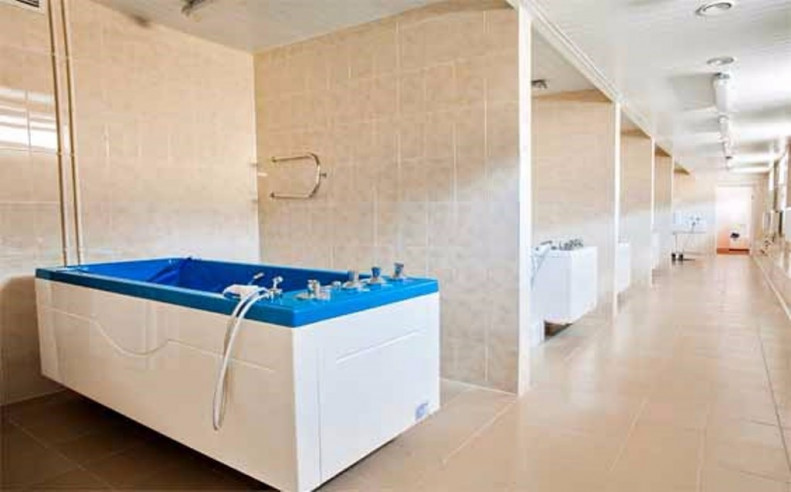 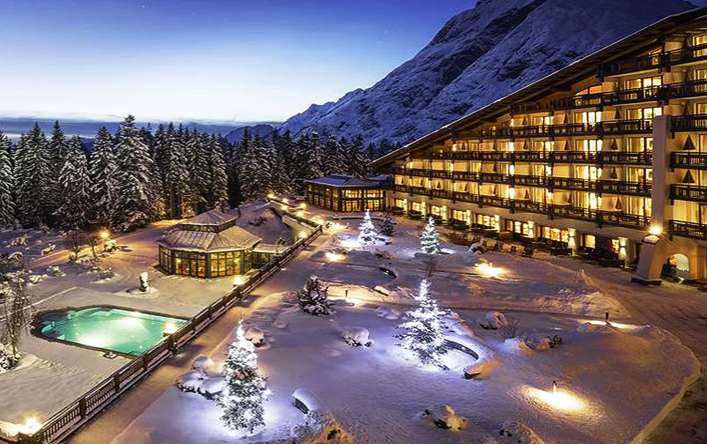 Удаленность отУдаленность отНазваниеРасстояние (км)1административного центра муниципального образованияпгт. Мостовской32ближайшего населенного пунктапгт. Мостовской33города Краснодара2204автодороги (федерального, краевого, местного значения)пгт. Мостовской 0,015ближайшей железнодорожной станциипгт. Мостовской56ближайших железнодорожных путей пгт. Мостовской37аэропортагород Краснодар2208морского портаТуапсе235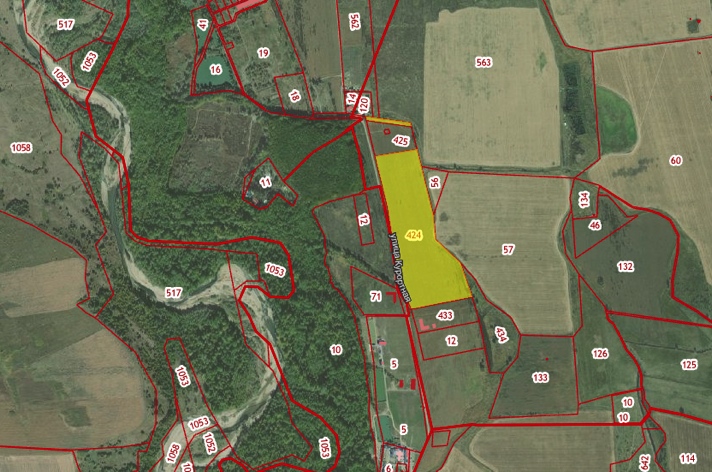 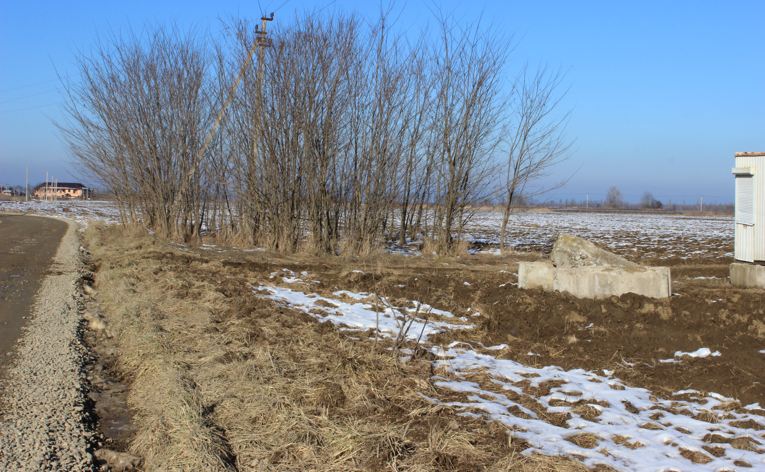 ПоказателиСуммаОбщая стоимость проекта, млн. руб.:446,55Основные показатели экономической эффективности инвестиционного проектаЧистый приведённый доход (NPV), млн. руб.39,2Простой срок окупаемости, лет7,00Дисконтированный срок окупаемости, лет9,00Внутренняя норма доходности (IRR)13Индекс прибыльности (PI)1,11Валовая выручка, млн. руб. в год299,1Социальная эффективность инвестиционного проектаЧисло рабочих мест57 Бюджетная эффективность инвестиционного проектаСреднегодовая сумма налоговых платежей, млн. руб.17,8Показатель3 год4 год5 год6 годПутёвки с лечебно-оздоровительным сервисом (14 дн.), шт.33603 3603 8403 840Ресторанный комплекс, ср. чек22995229952628026280Аренда VIP-домиков15121 5121 7281 728Выручка, тыс. руб.261734261 734299 124299 124Численность сотрудников57575757Показатель7 год8 год9 год10 год Путёвки с лечебно-оздоровительным сервисом (14 дн.), шт.3 8403 8403 8403 840Ресторанный комплекс,  ср. чек26280262802628026280Аренда VIP-домиков1 7281 7281 7281 728Выручка, тыс. руб.299 124299 124299 124299 124Численность сотрудников57575757№ п/пНаименование медицинской  услугиСтоимость в рублях с 01.06 по 15.10.Стоимость в рублях с 01.06 по 15.10.Стоимость в рублях с 15.10 по 01.06Стоимость в рублях с 15.10 по 01.06ПримечаниеПримечание1Прием  врача – терапевта (первичный, повторный)БесплатноБесплатноБесплатноБесплатно2Прием  врача – педиатра (первичный, повторный)БесплатноБесплатноБесплатноБесплатно3Прием  врача - отоларинголога,  первичный6006006006004Прием  врача - отоларинголога,  повторный300300300300Диагностические исследованияДиагностические исследованияДиагностические исследованияДиагностические исследованияДиагностические исследованияДиагностические исследованияДиагностические исследованияДиагностические исследования 7ЭКГ 300300300300Физиотерапевтическое отделениеФизиотерапевтическое отделениеФизиотерапевтическое отделениеФизиотерапевтическое отделениеФизиотерапевтическое отделениеФизиотерапевтическое отделениеФизиотерапевтическое отделениеФизиотерапевтическое отделение8Общая  магнитотурботерапия («Алма»)5005004504509Суховоздушная   радоновая  ванна80080080080010Суховоздушная   углекислая  ванна40040040040011Комбинированная (радоновая + углекислая) ванна100010001000100012Магнито – лазеротерапия  на  аппарате  «Милта»25025020020013 Магнитотерапия  на  аппарате  «Полюс- 2М»25025020020014 Магнито - инфракрасная лазерная терапия  на аппарате «Рикта- 03»25025020020015 Магнитотерапия  для  офтальмокоррекции  «Каскад»30030025025016Гальванизация 25025020020017Электрофорез  с  лекарственными  средствами25025020020018 Дарсонвализация25025020020019 УЗ-терапия30030025025020Фонофорез  с  лекарственным   средством, фитогелем («Селена+лавр» с экстрактом бразильского ореха, Имбирь)35035030030021СМТ  на  аппарате  «Ирга»25025020020022КВЧ - терапия 30030025025023ДДТ, Амплипульс,  на  аппарате  «Ирга»25025020020024КУФ15015010010025Ингаляция20020020020026Ингаляция  с  пульмикортом30030030030027Галоспелиотерапия25025020020028Криосауна100010001000100029Термотерапия  (кедровая бочка) ( фитопар противоостеохондрозный, антицеллюлитный)40040035035030Термотерапия  (финская сауна,)  1 час800800Бесплатно до 25.05.2020г.Бесплатно до 25.05.2020г.Массаж аппаратныйМассаж аппаратныйМассаж аппаратныйМассаж аппаратныйМассаж аппаратныйМассаж аппаратныйМассаж аппаратныйМассаж аппаратный31Массаж  стоп, роликовый,  механический (ММС)Массаж  стоп, роликовый,  механический (ММС)25025020020032Вибромассаж  дренажный, механический (Виброжилет)Вибромассаж  дренажный, механический (Виброжилет)40040035035033Массаж  спины, роликовый, механический ,«NUGA BEST»(Кровать)Массаж  спины, роликовый, механический ,«NUGA BEST»(Кровать)40040035035034Массаж  спины, роликовый, механический (Кресло) Массаж  спины, роликовый, механический (Кресло) 400400350350ПелоидотерапияПелоидотерапияПелоидотерапияПелоидотерапияПелоидотерапияПелоидотерапияПелоидотерапияПелоидотерапия 35Электрогрязелечение   (гальваногрязь)Электрогрязелечение   (гальваногрязь)350350300300Бальнеологическое отделениеБальнеологическое отделениеБальнеологическое отделениеБальнеологическое отделениеБальнеологическое отделениеБальнеологическое отделениеБальнеологическое отделениеБальнеологическое отделение36Ванна  с фитосолями  (йодо-бромная,   тонус - антиартрит,  селен,  кремний «Вита»,   лаванда, каштан)Ванна  с фитосолями  (йодо-бромная,   тонус - антиартрит,  селен,  кремний «Вита»,   лаванда, каштан)35035030030037Ванна  скипидарная по Залманову (белая, желтая)Ванна  скипидарная по Залманову (белая, желтая)35035035035038Ванна  скипидарная по Залманову (белая, желтая) (аэромассажная)Ванна  скипидарная по Залманову (белая, желтая) (аэромассажная)40040040040039Ванна  жемчужная Ванна  жемчужная 350350300300 40Ванна  жемчужная,  с фитосолями  (йодо-бромная,  тонус - антиартрит, селен, кремний «Вита»,  лаванда, каштан)Ванна  жемчужная,  с фитосолями  (йодо-бромная,  тонус - антиартрит, селен, кремний «Вита»,  лаванда, каштан)40040035035041Ванна с «Бишофит»Ванна с «Бишофит»35035030030042Ванна  жемчужная/аэромассажная с «Бишофит» Ванна  жемчужная/аэромассажная с «Бишофит» 40040035035043Ванна пантовая с экстрактом «О-Панто»Ванна пантовая с экстрактом «О-Панто»65065060060044Ванна пантовая с экстрактом «О-Панто» ( жемчужная/ аэромассажная)Ванна пантовая с экстрактом «О-Панто» ( жемчужная/ аэромассажная)70070065065045                                                       Ванны косметологические:                                                       Ванны косметологические:Ванна молочная «Молоко- ваниль»Ванна молочная «Молоко- ваниль»65065060060042Ванна молочная «Молоко- ваниль» (жемчужная/аэромассажная)Ванна молочная «Молоко- ваниль» (жемчужная/аэромассажная)700700650650                                                           Гидропатия:                                                           Гидропатия:43Душ  восходящий Душ  восходящий 35035030030044Душ  циркулярныйДуш  циркулярный35035030030045Душ  ШаркоДуш  Шарко50050045045046Душ- массаж  подводныйДуш- массаж  подводный60060055055047Аэромассажная    ванна Аэромассажная    ванна 35035030030048Аэромассажная ванна с фитосолями (йодо-бромная, тонус - антиартрит,    селен,  кремний «Вита»,   лаванда,  каштан).Аэромассажная ванна с фитосолями (йодо-бромная, тонус - антиартрит,    селен,  кремний «Вита»,   лаванда,  каштан).40040035035049Аэрогидромассажная    ванна Аэрогидромассажная    ванна 350350350350Массаж   ручной,   классическийМассаж   ручной,   классическийМассаж   ручной,   классическийМассаж   ручной,   классическийМассаж   ручной,   классическийМассаж   ручной,   классическийМассаж   ручной,   классическийМассаж   ручной,   классический50Наименование медицинской  услугиНаименование медицинской  услугиКол-во усл. ед.Кол-во усл. ед.Стоимость процедурыСтоимость процедурыСтоимость процедуры детям до 12 лет51Массаж  головы и шеи (лобно- височной и затылочно- теменной области, задняя поверхность шеи)Массаж  головы и шеи (лобно- височной и затылочно- теменной области, задняя поверхность шеи)1,51,537537530052Массаж воротниковой области (задней поверхности шеи, спины до уровня 4 грудного позвонка, передней поверхности грудной клетки до 2 ребра)Массаж воротниковой области (задней поверхности шеи, спины до уровня 4 грудного позвонка, передней поверхности грудной клетки до 2 ребра)1,51,537537530053Массаж шейно- грудного отдела позвоночникаМассаж шейно- грудного отдела позвоночника3375075060054Массаж верхней конечности (одна)Массаж верхней конечности (одна)1.51.537537530055Массаж верхней конечности, надплечья, области лопаткиМассаж верхней конечности, надплечья, области лопатки2250050040056Массаж области грудной клетки (область передней поверхности грудной клетки от передних границ надплечий до реберных дуг,  и области спины, от 7-го шейного до 1-го  поясничного позвонков)Массаж области грудной клетки (область передней поверхности грудной клетки от передних границ надплечий до реберных дуг,  и области спины, от 7-го шейного до 1-го  поясничного позвонков)2.52.562562550057Массаж мышц передней брюшной стенки животаМассаж мышц передней брюшной стенки живота2250050020058Массаж пояснично- крестцовой области (от 1-го поясничного позвонка до нижних ягодичных складок)Массаж пояснично- крестцовой области (от 1-го поясничного позвонка до нижних ягодичных складок)1.51.537537530059Массаж области спины (область задней поверхности шеи, спины и пояснично- крестцовой области от левой до правой задней аксиллярной линии)Массаж области спины (область задней поверхности шеи, спины и пояснично- крестцовой области от левой до правой задней аксиллярной линии)441000100080060Массаж  нижней конечности и поясницы  с одной стороны (область стопы, голени, бедра, ягодичной и пояснично- крестцовой области Массаж  нижней конечности и поясницы  с одной стороны (область стопы, голени, бедра, ягодичной и пояснично- крестцовой области 3,53,587587570061Массаж нижней конечности (одна)Массаж нижней конечности (одна)2250050040062Массаж тазобедренного сустава – с одной стороны (верхняя треть бедра, области тазобедренного сустава и ягодичной области)Массаж тазобедренного сустава – с одной стороны (верхняя треть бедра, области тазобедренного сустава и ягодичной области)1125025020063Массаж коленного сустава- с одной стороны  (верхней трети голени, области коленного сустава и нижней трети бедра)Массаж коленного сустава- с одной стороны  (верхней трети голени, области коленного сустава и нижней трети бедра)1125025020064Массаж голеностопного сустава - с одной стороны (проксимальный отдел стопы, области голеностопного сустава и нижней трети голени)Массаж голеностопного сустава - с одной стороны (проксимальный отдел стопы, области голеностопного сустава и нижней трети голени)1125025020065Массаж стоп с обеих сторонМассаж стоп с обеих сторон1125025020066Массаж  стоп и голеней с обеих сторонМассаж  стоп и голеней с обеих сторон2250050040067Массаж общий (взрослые и дети старше 12 лет)Массаж общий (взрослые и дети старше 12 лет)101020002000---68Массаж общий (дети до 5-ти лет)Массаж общий (дети до 5-ти лет)55------100069Массаж общий ( дети с 5-ти до 12-ти лет)Массаж общий ( дети с 5-ти до 12-ти лет)77------140070Массаж   антицеллюлитный  общийМассаж   антицеллюлитный  общий101025002500---71Массаж    лимфодренажный общийМассаж    лимфодренажный общий101025002500---ОзонотерапияОзонотерапияОзонотерапияОзонотерапияОзонотерапияОзонотерапияОзонотерапияОзонотерапия72Прием  врача - озонотерапевтаПрием  врача - озонотерапевтаБесплатно Бесплатно Бесплатно Бесплатно 7374Внутривенное введение  озонированного физиологического  раствора Внутривенное введение  озонированного физиологического  раствора 50050050050075Ректальная  инсуффляция  кислородо – озоновой смеси  Ректальная  инсуффляция  кислородо – озоновой смеси  50050050050076Паравертебральное (подкожное или внутримышечное) введение озона при остеохондрозе, радикулите (вдоль всего позвоночника)Паравертебральное (подкожное или внутримышечное) введение озона при остеохондрозе, радикулите (вдоль всего позвоночника)50050050050077Внутримышечное, подкожное   (локальное) введение озона в триггерные точки и акупунктурные  зоны при мышечной болезненности Внутримышечное, подкожное   (локальное) введение озона в триггерные точки и акупунктурные  зоны при мышечной болезненности 50050050050078Параартикулярное (околосуставное) введение  озона при воспалительных заболеваниях суставов (артриты, артрозы) Параартикулярное (околосуставное) введение  озона при воспалительных заболеваниях суставов (артриты, артрозы) 50050050050079Наружная обработка инфицированных, плохозаживающих  ран, травм  и поврежденной кожи озоном  с помощью озоностойких пластиковых контейнеров (лечение кожных заболеваний, различных нагноительных процессов кожи) (одна зона)Наружная обработка инфицированных, плохозаживающих  ран, травм  и поврежденной кожи озоном  с помощью озоностойких пластиковых контейнеров (лечение кожных заболеваний, различных нагноительных процессов кожи) (одна зона)70070070070080Озонотерапия слуховых проходов (наружная)Озонотерапия слуховых проходов (наружная)10010010010081Озонотерапия носовых пазух, зеваОзонотерапия носовых пазух, зева10010010010082Озонированное масло , 100 млОзонированное масло , 100 мл40040040040083Озонированная вода ,200 млОзонированная вода ,200 мл200200200200ОтоларингологияОтоларингологияОтоларингологияОтоларингологияОтоларингологияОтоларингологияОтоларингологияОтоларингология84Шприцевое  промывание  лакун  небных  миндалин (взрослые)Шприцевое  промывание  лакун  небных  миндалин (взрослые)30030030030085Шприцевое  промывание лакун  небных миндалин (дети)Шприцевое  промывание лакун  небных миндалин (дети)20020020020086Шприцевое  промывание лакун  небных миндалин озонированным   раствором  (взрослые)Шприцевое  промывание лакун  небных миндалин озонированным   раствором  (взрослые)40040035035087Шприцевое  промывание  лакун  небных  миндалин озонированным   раствором  (дети)Шприцевое  промывание  лакун  небных  миндалин озонированным   раствором  (дети)30030025025088Промывание  лакун  небных  миндалин  на  аппарате «Тонзиллор»Промывание  лакун  небных  миндалин  на  аппарате «Тонзиллор»50050045045089Промывание  лакун  небных  миндалин  на  аппарате «Тонзиллор»  озонированным   растворомПромывание  лакун  небных  миндалин  на  аппарате «Тонзиллор»  озонированным   раствором55055050050090 Фонофорез  с лекарственным  средством  на  аппарате «Тонзиллор» Фонофорез  с лекарственным  средством  на  аппарате «Тонзиллор»35035030030091Гортанные  вливания  лекарственных  средствГортанные  вливания  лекарственных  средств30030025025092Удаление инородного тела глотки, гортаниУдаление инородного тела глотки, гортани50050050050093Удаление ушной серы, серной пробкиУдаление ушной серы, серной пробки50050050050094Туалет  уха  при  хроническом  среднем  отите, наружном отите  с   введением   лекарственного  средства , озонированного раствора.Туалет  уха  при  хроническом  среднем  отите, наружном отите  с   введением   лекарственного  средства , озонированного раствора.50050045045095Продувание  слуховых  труб  по «Политцеру»Продувание  слуховых  труб  по «Политцеру»35035030030096Промывание  полости  носа  и околоносовых  пазух методом  перемещения  жидкости  по  Проэтцу («Кукушка») с предварительной  анемизацией  слизистой  оболочки  носа  озонированным  растворомПромывание  полости  носа  и околоносовых  пазух методом  перемещения  жидкости  по  Проэтцу («Кукушка») с предварительной  анемизацией  слизистой  оболочки  носа  озонированным  раствором500500400400Вид ресурсаОбъем потребленияЭлектричества, МВт в год2 561Газа, млн. м куб.Не требуетсяВодоснабжение без учётов бассейнов, млн. м куб. в год 0,025Водоотведение без учётов бассейнов, млн. м куб. в год 0,025Основное оборудованиеКоличество, шт.Кровать 180*200 см.306Прикроватная тумба712Шкаф для одежды306Комплект мебели для гостиной (диван, кресла, журнальный столик и т.д.)300Стол306Стул712Холодильники для хранения еды306Комплект постельного белья750Сантехническое оборудование  и мебель (унитаз, душевая кабина, раковина, тумбочка)306Основное оборудованиеКоличество, шт.Плита электрическая2Посудомоечная машина1Камера холодильная и морозильная5Линия раздачи питания1Микроволновая печь2Жарочная поверхность2Стол тепловой3Посуда350Стол20Стул80Вид услугЦена реализации, рубПутёвки с лечебно-оздоровительным сервисом (14 дней)60 000Ресторан (средний чек)1 300Аренда VIP-домиков (сутки)20 000Названия базы отдыхаАдресВиды номеровСтоимость, сут/рубДополнительная информацияВместимость койко - местБаза отдыха «Изумруд»Адрес: Мостовской, ул. Шевченко, 80Номер на 2-х человек, номер в люкс-номера34006000Завтрак включен в стоимость, обед и ужин в кафе на территории;2,18 км до центра48База отдыха «Аква-Вита»Мостовской, ул. Курортная, 1Двухместный эконом;Двухместный эконом, домик рыбака;Двухместный стандарт, гостиница;Двухместный комфорт;Трехместный стандарт однокомнатный;Четырехместный стандарт двухкомнатный;3800380042006200630084005 км. До центраЗавтрак включен в стоимость номера. Кафен/дБаза отдыха «Старая мельница» Мостовскойулица Курортная 1аДвухместный стандарт с одним доп.местом;Двухместный стандарт с двумя доп.местами;Четырехместный стандарт;Двухместный трейлер4000+10004000+2000520023005 км до центра;
питание за свой счет22База отдыха «Распутин»Мостовской, ул. Шевченко, 88Эконом;Стандарт Распутин;Стандарт Казанова;Стандарт Смоковница;Улучшеный стандарт Распутин300050005000500070003 км до центра;Заказанное меню15База отдыха «Кордон»Мостовской, Сосновая роща, ул. КурортнаяДвухместный эконом;Двухместный стандарт;Трехместный люкс;Четырехместный люкс №1;Четырехместный люкс №2;Четырехместный люкс №33500450055006500750085006 км до центраПитание за дополнительную плату 44База отдыха «Анастасия»Мостовской, ул. Курортная, 2Стандарт двухместный; Стандарт трехместный;Стандарт четырехместный310039005000В стоимость входит завтрак 18База отдыха «Жемчужина предгорья»Мостовской, ул. Красная, д. 255Стандарт двухместный;Двухместный улучшенный, однокомнатный;Двухместный улучшенный, двухкомнатный; СтандартТрехместный; Трехместный улучшенный, однокомнатный;  Трехместный улучшенный, двухкомнатный; Стандартчетырехместный; Четырехместный улучшенный, однокомнатный; Четырехместный улучшенный, двухкомнатный350051006100375053506350400056006600Питание за дополнительную плату н/дБаза отдыха «Хуторок»МостовскойДвухместный однокомнатный Корпус № 2; Двухместный двухкомнатный Корпус № 2;Двухместный однокомнатный Корпус № 3; Двухместный Корпус № 1; Четырехместный трехкомнатный Корпус № 222502350250032004150Питание за дополнительную плату н/дОздоровительный комплекс "Коралл Family"Мостовской, Красная, 78Стандартный двухместный номер; Двухместный номер с балконом;Трехместный номер (эконом); Трехместный номер с ванной комнатой; Стандартный трехместный номер; Трехместный номер с балконом; Номер-студио; Семейный номер-студио22003800330044004400440060007000Бесплатный Wi-FiПитание за дополнительную платун/дПоказатель2025 г.Доля, %Объем реализации туристских  услуг,  млн. руб.36 62099,19Рассматриваемый проект, млн. руб.299,120,81Итого Краснодарский край, тыс. шт.36 919,12Этапность проекта1 год1 год1 год1 год2 год2 год2 год2 годЭтапность проекта1 кв.2 кв.3 кв.4 кв.1 кв.2 кв.3 кв.4 кв.Оформление прав аренды на земельный участокРазработка ПСД проектаПодготовительные работы, обеспечение участка необходимой инженерной инфраструктуройВозведение зданий и сооружений, строительно-монтажные работыПоставка и монтаж оборудования, обучение персоналаДолжностьКоличество человекЗарплата 1 человека (без учета налогов), тыс.руб.Зарплата сотрудников в данной должности (без учета налогов), тыс.руб.Основной производственный персонал
(сотрудники, участвующие в создании продуктов и/или оказании услуг)Основной производственный персонал
(сотрудники, участвующие в создании продуктов и/или оказании услуг)Основной производственный персонал
(сотрудники, участвующие в создании продуктов и/или оказании услуг)Основной производственный персонал
(сотрудники, участвующие в создании продуктов и/или оказании услуг)Итого, человек в данной категории25Средняя зарплата в данной категории32Суммарный размер зарплат по заданной категории800Вспомогательный персонал (рабочие, служащие и инженерно-технические работники (ИТР))Вспомогательный персонал (рабочие, служащие и инженерно-технические работники (ИТР))Вспомогательный персонал (рабочие, служащие и инженерно-технические работники (ИТР))Вспомогательный персонал (рабочие, служащие и инженерно-технические работники (ИТР))Итого, человек в данной категории22Средняя зарплата в данной категории28Суммарный размер зарплат по заданной категории616Административно-управленческий персонал (АУП)Административно-управленческий персонал (АУП)Административно-управленческий персонал (АУП)Административно-управленческий персонал (АУП)Итого, человек в данной категории10Средняя зарплата в данной категории45Суммарный размер зарплат по заданной категории450Итого, рабочих мест57Средняя заработная плата32,7Суммарные расходы на зарплату1866ПоказательЗначениеИнфляция3,7%Ставка рефинансирования4,5%Безрисковая ставка0,77%Надбавка за риск (типовая и специфич.)9,00%Ставка дисконтирования9,77%Величина типового рискаСуть проектаP, процентНизкийСнижение себестоимости продукции6 – 10СреднийУвеличение объёма продаж существующей продукции8 – 12ВысокийПроизводство и продвижение на рынок нового продукта11 – 15Очень высокийВложения в исследования и инновации16 – 20№ п/пНаименование источниковОбщая сумма1-й год1-й год1-й год1-й год2-й2-й2-й2-й№ п/пНаименование источниковОбщая суммаI кв.II кв.III кв.IV кв.I кв.II кв.III кв.IV кв.1.Собственные средства, в т.ч.:446 5544 05246 25252 25258 252107 252107 25249 25221 9901.1.взнос в уставный капитал446 5544 05246 25252 25258 252107 252107 25249 25221 9901.2.выручка от реализации активов01.3.амортизационные отчисления01.4.прочее02.Привлечённые средства, в т.ч.:0000000002.1.кредитные средства02.2.заёмные средства02.3.прочее03.ИТОГО446 5544 05246 25252 25258 252107 252107 25249 25221 990Наименование показателейЕдиница измерения3-й год3-й год3-й год3-й годНаименование показателейЕдиница измеренияI кв.II кв.III кв.IV кв.1Путевки с лечебно-оздоровительным сервисом (21 дн.) 1.1.Объем производстваштук8408408408401.2.Цена реализациитыс. руб.606060601.3.Выручка от реализации продукции, в т.ч.:тыс. руб.50 40050 40050 40050 400   НДСтыс. руб.00002Ресторанный комплекс2.1.Объем производстваср.чек.5 7495 7495 7495 7492.2.Цена реализациитыс. руб.1,31,31,31,32.3.Выручка от реализации продукции, в т.ч.:тыс. руб.7 4737 4737 4737 473НДСтыс. руб.1 2461 2461 2461 2463Аренда VIP домиков 3.1.Объем производствадомик/сутки3783783783783.2.Цена реализациитыс. руб.202020203.3.Выручка от реализации продукции, в т.ч.:тыс. руб.7 5607 5607 5607 560НДСтыс. руб.1 2601 2601 2601 2604Общая выручка от реализации всех видов продукции, в т.ч.:тыс. руб.65 43365 43365 43365 433   НДСтыс. руб.2 5062 5062 5062 5065Чистая выручкатыс. руб.62 92862 92862 92862 928Наименование показателейЕдиница измерения4-й год5-й год6-й год7-й год8-й год9-й год10-й годНаименование показателейЕдиница измерения4-й год5-й год6-й год7-й год8-й год9-й год10-й год1Путевки с лечебно-оздоровительным сервисом (21 дн.) 1.1.Объем производстваштук3 3603 8403 8403 8403 8403 8403 8401.2.Цена реализациитыс. руб.606060606060601.3.Выручка от реализации продукции, в т.ч.:тыс. руб.201 600230 400230 400230 400230 400230 400230 400   НДСтыс. руб.00000002Ресторанный комплекс2.1.Объем производстваср.чек.22 99526 28026 28026 28026 28026 28026 2802.2.Цена реализациитыс. руб.1,31,31,31,31,31,31,32.3.Выручка от реализации продукции, в т.ч.:тыс. руб.29 89434 16434 16434 16434 16434 16434 164НДСтыс. руб.4 9825 6945 6945 6945 6945 6945 6943Аренда VIP домиков 3.1.Объем производствадомик/сутки1 5121 7281 7281 7281 7281 7281 7283.2.Цена реализациитыс. руб.202020202020203.3.Выручка от реализации продукции, в т.ч.:тыс. руб.30 24034 56034 56034 56034 56034 56034 560НДСтыс. руб.5 0405 7605 7605 7605 7605 7605 7604Общая выручка от реализации всех видов продукции, в т.ч.:тыс. руб.261 734299 124299 124299 124299 124299 124299 124   НДСтыс. руб.10 02211 45411 45411 45411 45411 45411 4545Чистая выручкатыс. руб.251 711287 670287 670287 670287 670287 670287 670Наименование показателей1-й год1-й год1-й год1-й год2-й2-й2-й2-й3-й год3-й год3-й год3-й годНаименование показателейI кв.II кв.III кв.IV кв.I кв.II кв.III кв.IV кв.I кв.II кв.III кв.IV кв.1.Переменные затраты, в т.ч.:00000000361043610436104361041.1.Путевки с лечебно-оздоровительным сервисом (21 дн.) 00000000277792777927779277791.2.Ресторанный комплекс0000000042244224422442241.5.Аренда VIP домиков 284284284284Расходы на оплату труда основного производственного персонала0000000041014101410141012.Постоянные затраты, в т.ч.:00000000156461564615646156462.1.общепроизводственные расходы0000000010288102881028810288затраты на топливо и материаы1400140014001400расходы на ИТР000000003437343734373437амортизационные отчисления000000005400540054005400прочее505050502.2.общехозяйственные расходы000000002758275827582758расходы на АУП000000002148214821482148аренда земли000049,9449,9449,9449,94прочее5605605605602.3.коммерческие расходы000000002600260026002600реклама2580258025802580прочее202020203.Общие затраты00000000517505175051750517504.НДС (уплаченный)000000006102610261026102Наименование показателей4-й год5-й год6-й год7-й год8-й год9-й год10-й годНаименование показателей4-й год5-й год6-й год7-й год8-й год9-й год10-й год1.Переменные затраты, в т.ч.:1444171627051627051627051627051627051627051.1.Путевки с лечебно-оздоровительным сервисом (21 дн.) 1111151269891269891269891269891269891269891.2.Ресторанный комплекс168971931119311193111931119311193111.5.Аренда VIP домиков 1137130013001300130013001300Расходы на оплату труда основного производственного персонала164051640516405164051640516405164052.Постоянные затраты, в т.ч.:625836258362583625836258362583625832.1.общепроизводственные расходы41150411504115041150411504115041150затраты на топливо и материаы5600560056005600560056005600расходы на ИТР13749137491374913749137491374913749амортизационные отчисления21601216012160121601216012160121601прочее2002002002002002002002.2.общехозяйственные расходы11033110331103311033110331103311033расходы на АУП8593859385938593859385938593аренда земли199,77199,77199,77199,77199,77199,77200прочее22402240224022402240224022402.3.коммерческие расходы10400104001040010400104001040010400реклама10320103201032010320103201032010320прочее808080808080803.Общие затраты2070002252882252882252882252882252882252884.НДС (уплаченный)24409274572745727457274572745727457Наименование показателей1-й год1-й год1-й год1-й год2-й2-й2-й2-й3-й год3-й год3-й год3-й годНаименование показателейI кв.II кв.III кв.IV кв.I кв.II кв.III кв.IV кв.I кв.II кв.III кв.IV кв.1.Валовая выручка00000000629286292862928629282.Себестоимость0000000040816408164081640816материальные затраты0000000027877278772787727877оплата труда000000005790579057905790отчисления на социальные нужды000000001749174917491749амортизационные отчисления по проекту0000000054005400540054003.Валовая прибыль00000000221112211122111221114.Коммерческие расходы0000000021672167216721675.Управленческие расходы0000000026152615261526156.Сумма налогов, пеней и штрафов0000000012731267126112197.Уплаченные проценты по кредитам8.Прочие расходы (расшифровать)9.Прочие доходы (расшифровать)10.Текущий налог на прибыль00000000321132133214322211.Чистая прибыль000000001284612850128551288912.Рентабельность деятельности20%20%20%20%Наименование показателей4-й год5-й год6-й год7-й год8-й год9-й год10-й годНаименование показателей4-й год5-й год6-й год7-й год8-й год9-й год10-й год1.Валовая выручка2517112876702876702876702876702876702876702.Себестоимость163265178505178505178505178505178505178505материальные затраты111510126749126749126749126749126749126749оплата труда23160231602316023160231602316023160отчисления на социальные нужды6994699469946994699469946994амортизационные отчисления по проекту216012160121601216012160121601216013.Валовая прибыль884461091651091651091651091651091651091654.Коммерческие расходы86678667866786678667866786675.Управленческие расходы104601046010460104601046010460104606.Сумма налогов, пеней и штрафов48214624442642284030383236327.Уплаченные проценты по кредитам8.Прочие расходы (расшифровать)9.Прочие доходы (расшифровать)10.Текущий налог на прибыль1290017083171231716217202172411728111.Чистая прибыль5159868332684906864868807689656912612.Рентабельность деятельности20%24%24%24%24%24%24%Наименование показателей1-й год1-й год1-й год1-й год2-й2-й2-й2-й3-й год3-й год3-й год3-й годНаименование показателейI кв.II кв.III кв.IV кв.I кв.II кв.III кв.IV кв.I кв.II кв.III кв.IV кв.1.НДС0-667-7700-8700-9700-17867-17867-8200-5013-3597-3597-35972.Налог на имущество000012211215120911673.Страховые взносы в ПФ РФ, ФСС РФ, ФФОМС, ТФОМС0000000022472247224722474.Налог на землю (арендная плата за землю)49,94349,94349,94349,9435.Налог на прибыль0000000032113213321432226.Транспортный налог7.Плата за негативное воздействие на окружающую среду22228.Прочие налоги и сборы000000009679679679679.Все сумма налогов и сборов, в том числе:0-667-7700-8700-9700-17867-17867-82002685409740924058федеральные0-667-7700-8700-9700-17867-17867-8200-2284-867-867-866региональные000000004773476947644729местные00000000196196196196Наименование показателей4-й год5-й год6-й год7-й год8-й год9-й год10-й годНаименование показателей4-й год5-й год6-й год7-й год8-й год9-й год10-й год1.НДС-14386-16003-16003-16003-16003-16003-160032.Налог на имущество46144416421840203822362534243.Страховые взносы в ПФ РФ, ФСС РФ, ФФОМС, ТФОМС89888988898889888988898889884.Налог на землю (арендная плата за землю)199,770199,770199,770199,770199,770199,770199,7705.Налог на прибыль129001708317123171621720217241172816.Транспортный налог7.Плата за негативное воздействие на окружающую среду88888888.Прочие налоги и сборы38693869386938693869386938699.Все сумма налогов и сборов, в том числе:16191185601840218244180861792717767федеральные-3462-4451-4445-4439-4433-4427-4421региональные18870222282206421900217362157121405местные783783783783783783783Наименование показателей1-й год1-й год1-й год1-й год2-й2-й2-й2-йНаименование показателейI кв.II кв.III кв.IV кв.I кв.II кв.III кв.IV кв.1.Коэффициент дисконтирования1,000,980,950,930,910,890,870,852.Срок окупаемости-4 052-49 637-94 189-143 741-241 293-330 678-362 064-375 8543.Чистый приведенный доход (NPV)-4 052-48 587-91 110-137 315-226 184-305 736-333 025-344 7394.Индекс прибыльности (PI)0,000,000,000,000,000,000,000,005.Внутренняя норма доходности (IRR)6.Доходность инвестиций (ROI)-0,91%-10,88%-20,40%-30,75%-50,65%-68,47%-74,58%-77,20%7.Средняя норма рентабельности (ARR)0,00%0,00%0,00%0,00%0,00%0,00%0,00%0,00%8.Обобщенная точка безубыточности для всех видов продукции#ДЕЛ/0!#ДЕЛ/0!#ДЕЛ/0!#ДЕЛ/0!9.Объем продаж, соответствующий точке безубыточности, %#ДЕЛ/0!#ДЕЛ/0!#ДЕЛ/0!#ДЕЛ/0!Наименование показателей3-й год3-й год3-й год3-й годНаименование показателейI кв.II кв.III кв.IV кв.1.Коэффициент дисконтирования0,830,810,790,772.Срок окупаемости-357 158-339 875-322 586-305 2643.Чистый приведенный доход (NPV)-329 224-315 211-301 517-288 1134.Индекс прибыльности (PI)0,040,080,120,165.Внутренняя норма доходности (IRR)6.Доходность инвестиций (ROI)-73,73%-70,59%-67,52%-64,52%7.Средняя норма рентабельности (ARR)1,28%2,30%3,14%3,84%8.Обобщенная точка безубыточности для всех видов продукции320843207332061319779.Объем продаж, соответствующий точке безубыточности, %51%51%51%51%Наименование показателей4-й год5-й год6-й год7-й год8-й год9-й год10-й годНаименование показателей4-й год5-й год6-й год7-й год8-й год9-й год10-й год1.Коэффициент дисконтирования0,730,670,610,550,500,460,422.Срок окупаемости-235 934-149 869-63 64722 734109 273195 970282 8283.Чистый приведенный доход (NPV)-237 482-180 226-127 971-80 280-36 7552 96839 2234.Индекс прибыльности (PI)0,310,480,630,770,891,011,115.Внутренняя норма доходности (IRR)-40,81%-18,43%-5,97%1,70%6,70%10,12%12,53%6.Доходность инвестиций (ROI)-53,18%-40,36%-28,66%-17,98%-8,23%0,66%8,78%7.Средняя норма рентабельности (ARR)5,77%7,68%8,95%9,87%10,56%11,10%11,54%8.Обобщенная точка безубыточности для всех видов продукции1278031253831249971246111242241238381234469.Объем продаж, соответствующий точке безубыточности, %51%44%43%43%43%43%43%№ п/пСтруктура инвестиций Общая сумма инвестиций1-й год1-й год1-й год1-й год2-й2-й2-й2-й№ п/пСтруктура инвестиций Общая сумма инвестицийI кв.II кв.III кв.IV кв.I кв.II кв.III кв.IV кв.1Капитальные вложения, в том числе:432 7004 00046 20052 20058 200107 200107 20049 2008 500здания и сооружения200 400033 40033 40033 40033 40033 40033 4000строительно-монтажные работы69 30005 80011 80011 80011 80011 80011 8004 500оборудование131 00003 0003 0009 00058 00058 00000прочее32 0004 0004 0004 0004 0004 0004 0004 0004 0002Затраты на приобретение оборотных средств13 438000000013 4383Другие инвестиции41651,9451,9451,9451,9451,9451,9451,9451,944Общие инвестиции по проекту446 5544 05246 25252 25258 252107 252107 25249 25221 9905НДС на СМР, оборудование, оборотные средства72 1176677 7008 7009 70017 86717 8678 2001 417№ п/пНаименование источниковОбщая сумма1-й год1-й год1-й год1-й год2-й2-й2-й2-й№ п/пНаименование источниковОбщая суммаI кв.II кв.III кв.IV кв.I кв.II кв.III кв.IV кв.1.Собственные средства, в т.ч.:446 5544 05246 25252 25258 252107 252107 25249 25221 9901.1.взнос в уставный капитал446 5544 05246 25252 25258 252107 252107 25249 25221 9901.2.выручка от реализации активов01.3.амортизационные отчисления01.4.прочее02.Привлеченные средства, в т.ч.:0000000002.1.кредитные средства02.2.заемные средства02.3.прочее03.ИТОГО446 5544 05246 25252 25258 252107 252107 25249 25221 990Наименование показателейЕдиница измерения1-й год1-й год1-й год1-й год2-й2-й2-й2-й3-й год3-й год3-й год3-й год4-й год5-й год6-й год7-й год8-й год9-й год10-й годНаименование показателейЕдиница измеренияI кв.II кв.III кв.IV кв.I кв.II кв.III кв.IV кв.I кв.II кв.III кв.IV кв.4-й год5-й год6-й год7-й год8-й год9-й год10-й годПутевки с лечебно-оздоровительным сервисом (21 дн.) Объем производстваштук000000008408408408403 3603 8403 8403 8403 8403 8403 840Цена реализациитыс. руб.60606060606060606060606060606060606060Выручка от реализации продукции, в т.ч.:тыс. руб.0000000050 40050 40050 40050 400201 600230 400230 400230 400230 400230 400230 400   НДСтыс. руб.0000000000000000000Ресторанный комплексОбъем производстваср.чек.00005 7495 7495 7495 74922 99526 28026 28026 28026 28026 28026 280Цена реализациитыс. руб.1,31,31,31,31,31,31,31,31,31,31,31,31,31,31,31,31,31,31,3Выручка от реализации продукции, в т.ч.:тыс. руб.000000007 4737 4737 4737 47329 89434 16434 16434 16434 16434 16434 164НДСтыс. руб.000000001 2461 2461 2461 2464 9825 6945 6945 6945 6945 6945 694Аренда VIP домиков Объем производствадомик/сутки000000003783783783781 5121 7281 7281 7281 7281 7281 728Цена реализациитыс. руб.20202020202020202020202020202020202020Выручка от реализации продукции, в т.ч.:тыс. руб.000000007 5607 5607 5607 56030 24034 56034 56034 56034 56034 56034 560НДСтыс. руб.000000001 2601 2601 2601 2605 0405 7605 7605 7605 7605 7605 760Общая выручка от реализации всех видов продукции, в т.ч.:тыс. руб.0000000065 43365 43365 43365 433261 734299 124299 124299 124299 124299 124299 124   НДСтыс. руб.000000002 5062 5062 5062 50610 02211 45411 45411 45411 45411 45411 454Чистая выручкатыс. руб.0000000062 92862 92862 92862 928251 711287 670287 670287 670287 670287 670287 670Наименование показателей1-й год1-й год1-й год1-й год2-й2-й2-й2-й3-й год3-й год3-й год3-й год4-й год5-й год6-й год7-й год8-й год9-й год10-й годНаименование показателейI кв.II кв.III кв.IV кв.I кв.II кв.III кв.IV кв.I кв.II кв.III кв.IV кв.4-й год5-й год6-й год7-й год8-й год9-й год10-й год1.Численность работающих по проекту, всего0000000057575757575757575757571.1.основной производственный персонал25252525252525252525251.2.вспомогательный персонал (рабочие, служащие и ИТР)22222222222222222222221.3.административно-управленческий персонал10101010101010101010102.Расходы на оплату труда, в т.ч.:000000009 6879 6879 6879 68738 74838 74838 74838 74838 74838 74838747,52   заработная плата 000000007 4407 4407 4407 44029 76029 76029 76029 76029 76029 76029760   страховые взносы в ПФ РФ, ФСС РФ, ФФОМС, ТФОМС000000002 2472 2472 2472 2478 9888 9888 9888 9888 9888 9888987,522.1.Расходы на оплату труда основного производственного персонала, в т.ч.:000000004 1014 1014 1014 10116 40516 40516 40516 40516 40516 40516405,2   заработная плата 000000003 1503 1503 1503 15012 60012 60012 60012 60012 60012 60012600   страховые взносы в ПФ РФ, ФСС РФ, ФФОМС, ТФОМС000000009519519519513 8053 8053 8053 8053 8053 8053805,22.2.Расходы на оплату труда вспомогательного персонала (рабочих, служащих и ИТР), в т.ч.:000000003 4373 4373 4373 43713 74913 74913 74913 74913 74913 74913749,12   заработная плата 000000002 6402 6402 6402 64010 56010 56010 56010 56010 56010 56010560   страховые взносы в ПФ РФ, ФСС РФ, ФФОМС, ТФОМС000000007977977977973 1893 1893 1893 1893 1893 1893189,122.3.Расходы на оплату труда административно-управленческого персонала, в т.ч.:000000002 1482 1482 1482 1488 5938 5938 5938 5938 5938 5938593,2   заработная плата 000000001 6501 6501 6501 6506 6006 6006 6006 6006 6006 6006600   страховые взносы в ПФ РФ, ФСС РФ, ФФОМС, ТФОМС000000004984984984981 9931 9931 9931 9931 9931 9931993,2Расчет НДФЛ000000009679679679673 8693 8693 8693 8693 8693 8693868,8№ п/пВид затратЕдиница измеренияЦена за единицу, руб.Норма расходаЗатраты на единицу продукции, руб.1234561.Путевки с лечебно-оздоровительным сервисом (21 дн.) 330701.1.Сырье и материалы:1.1.Расходы на процедурыусл.ед.2500125001.1.Расходы на питаниеусл.ед.276001276001.2.ЭлектроэнергиякВт557028501.3.Газкуб. м01.4.Водакуб. м2451201.5.Прочие затраты00002.Ресторанный комплекс734,82.1.Сырье и материалы:6952.1.Продуктыусл.ед.69516952.2.ЭлектроэнергиякВт57352.3.Газкуб. м02.4.Водакуб. м240,24,82.5.Прочие затратыусл.ед.5Аренда VIP домиков 752,25.1.Сырье и материалы:2005.1.Туалетные принадлежности усл.ед.20012005.2.ЭлектроэнергиякВт51095455.3.Газкуб. м05.4.Водакуб. м240,37,25.5.Прочие затратыусл.ед.Наименование показателей1-й год1-й год1-й год1-й год2-й2-й2-й2-й3-й год3-й год3-й год3-й год4-й год5-й год6-й год7-й год8-й год9-й год10-й годНаименование показателейI кв.II кв.III кв.IV кв.I кв.II кв.III кв.IV кв.I кв.II кв.III кв.IV кв.4-й год5-й год6-й год7-й год8-й год9-й год10-й год1.Переменные затраты, в т.ч.:00000000361043610436104361041444171627051627051627051627051627051627051.1.Путевки с лечебно-оздоровительным сервисом (21 дн.) 00000000277792777927779277791111151269891269891269891269891269891269891.2.Ресторанный комплекс000000004224422442244224168971931119311193111931119311193111.5.Аренда VIP домиков 2842842842841137130013001300130013001300Расходы на оплату труда основного производственного персонала000000004101410141014101164051640516405164051640516405164052.Постоянные затраты, в т.ч.:0000000015646156461564615646625836258362583625836258362583625832.1.общепроизводственные расходы000000001028810288102881028841150411504115041150411504115041150затраты на топливо и материаы14001400140014005600560056005600560056005600расходы на ИТР00000000343734373437343713749137491374913749137491374913749амортизационные отчисления00000000540054005400540021601216012160121601216012160121601прочее505050502002002002002002002002.2.общехозяйственные расходы00000000275827582758275811033110331103311033110331103311033расходы на АУП0000000021482148214821488593859385938593859385938593аренда земли000049,9449,9449,9449,94199,77199,77199,77199,77199,77199,77200прочее56056056056022402240224022402240224022402.3.коммерческие расходы00000000260026002600260010400104001040010400104001040010400реклама258025802580258010320103201032010320103201032010320прочее20202020808080808080803.Общие затраты00000000517505175051750517502070002252882252882252882252882252882252884.НДС (уплаченный)00000000610261026102610224409274572745727457274572745727457Наименование показателейНорма амортизации, %1-й год1-й год1-й год1-й год2-й2-й2-й2-й3-й год3-й год3-й год3-й год4-й год5-й год6-й год7-й год8-й год9-й год10-й годНаименование показателейНорма амортизации, %I кв.II кв.III кв.IV кв.I кв.II кв.III кв.IV кв.I кв.II кв.III кв.IV кв.4-й год5-й год6-й год7-й год8-й год9-й год10-й год1.Основные фонды и нематериальные активы, в т.ч.:0000360583360583360583360583360583360583360583360583360583360583360583здания и сооружения224750224750224750224750224750224750224750224750224750224750224750оборудование109167109167109167109167109167109167109167109167109167109167109167транспортные средствапрочее26667266672666726667266672666726667266672666726667266672.Начисленная амортизация по проекту0000540054005400540021601216012160121601216012160121601здания и сооружения1,0%000022482248224822488990899089908990899089908990оборудование1,7%000018191819181918197278727872787278727872787278транспортные средства2,5%000000000000000прочее5,0%0000133313331333133353335333533353335333533353333.Остаточная стоимость основных фондов и нематериальных активов по проекту (п. 1 - п. 2)0000355183349783344383338982317381295780274179252578230977209376187774Наименование показателей1-й год1-й год1-й год1-й год2-й2-й2-й2-й3-й год3-й год3-й год3-й год4-й год5-й год6-й год7-й год8-й год9-й год10-й годНаименование показателейI кв.II кв.III кв.IV кв.I кв.II кв.III кв.IV кв.I кв.II кв.III кв.IV кв.4-й год5-й год6-й год7-й год8-й год9-й год10-й год1.НДС0-667-7700-8700-9700-17867-17867-8200-5013-3597-3597-3597-14386-16003-16003-16003-16003-16003-160032.Налог на имущество0000122112151209116746144416421840203822362534243.Страховые взносы в ПФ РФ, ФСС РФ, ФФОМС, ТФОМС00000000224722472247224789888988898889888988898889884.Налог на землю (арендная плата за землю)49,94349,94349,94349,943199,770199,770199,770199,770199,770199,770199,7705.Налог на прибыль000000003211321332143222129001708317123171621720217241172816.Транспортный налог7.Плата за негативное воздействие на окружающую среду222288888888.Прочие налоги и сборы0000000096796796796738693869386938693869386938699.Все сумма налогов и сборов, в том числе:0-667-7700-8700-9700-17867-17867-8200268540974092405816191185601840218244180861792717767федеральные0-667-7700-8700-9700-17867-17867-8200-2284-867-867-866-3462-4451-4445-4439-4433-4427-4421региональные00000000477347694764472918870222282206421900217362157121405местные00000000196196196196783783783783783783783Наименование показателей1-й год1-й год1-й год1-й год2-й2-й2-й2-й3-й год3-й год3-й год3-й год4-й год5-й год6-й год7-й год8-й год9-й год10-й годНаименование показателейI кв.II кв.III кв.IV кв.I кв.II кв.III кв.IV кв.I кв.II кв.III кв.IV кв.4-й год5-й год6-й год7-й год8-й год9-й год10-й год1.Валовая выручка00000000629286292862928629282517112876702876702876702876702876702876702.Себестоимость0000000040816408164081640816163265178505178505178505178505178505178505материальные затраты0000000027877278772787727877111510126749126749126749126749126749126749оплата труда00000000579057905790579023160231602316023160231602316023160отчисления на социальные нужды0000000017491749174917496994699469946994699469946994амортизационные отчисления по проекту000000005400540054005400216012160121601216012160121601216013.Валовая прибыль0000000022111221112211122111884461091651091651091651091651091651091654.Коммерческие расходы00000000216721672167216786678667866786678667866786675.Управленческие расходы000000002615261526152615104601046010460104601046010460104606.Сумма налогов, пеней и штрафов00000000127312671261121948214624442642284030383236327.Уплаченные проценты по кредитам8.Прочие расходы (расшифровать)9.Прочие доходы (расшифровать)10.Текущий налог на прибыль0000000032113213321432221290017083171231716217202172411728111.Чистая прибыль00000000128461285012855128895159868332684906864868807689656912612.Рентабельность деятельности20%20%20%20%20%24%24%24%24%24%24%Наименование показателей1-й год1-й год1-й год1-й год2-й2-й2-й2-й3-й год3-й год3-й год3-й год4-й год5-й год6-й год7-й год8-й год9-й год10-й годНаименование показателейI кв.II кв.III кв.IV кв.I кв.II кв.III кв.IV кв.I кв.II кв.III кв.IV кв.4-й год5-й год6-й год7-й год8-й год9-й год10-й годДвижение денежных средств по текущей деятельности1.Денежные средства, полученные:     0000000065433654336543365433261734299124299124299124299124299124299124от покупателей0000000065433654336543365433261734299124299124299124299124299124299124НДС к возмещениюпрочие доходы 2.Денежные средства, направленные:0000000048155481504814548111192403213060212901212743212585212427212266на оплату приобретенных товаров, работ, услуг, сырья и иных оборотных активов0000000036613366133661336613146452164739164739164739164739164739164739на оплату труда00000000744074407440744029760297602976029760297602976029760на выплату процентовна расчеты по налогам и сборам00000000410240974092405816191185601840218244180861792717767прочие расходы3.Чистые денежные средства от текущей деятельности (п.1-п.2)000000001727917283172881732269331860648622386381865398669786858Движение денежных средств по инвестиционной деятельности4.Денежные средства, полученные:     06677700870097001786717867820014170000000000собственные средства инвестора привлеченные средстваНДС к возмещению06677700870097001786717867820014170000000000прочие поступления5.Денежные средства, направленные:4 05246 25252 25258 252107 252107 25249 25221 99000000000000на инвестиционные затраты капитального характера4 00046 20052 20058 200107 200107 20049 2008 50000000000000другие инвестиции5252525252525213 490000000000006.Чистые денежные средства от инвестиционной деятельности (п.4-п.5)-4 052-45 585-44 552-49 552-97 552-89 385-31 385-13 7901 4170000000000Поток от инвестиционной и текущей деятельности-4 052-45 585-44 552-49 552-97 552-89 385-31 385-13 79018 69617 28317 28817 32269 33186 06486 22386 38186 53986 69786 858Движение денежных средств по финансовой деятельности7.Денежные средства, полученные:     4 05246 25252 25258 252107 252107 25249 25221 99000000000000из собственных средств4 05246 25252 25258 252107 252107 25249 25221 99000000000000от займов, предоставленных другими организациямиот кредитов, предоставленных коммерческими банками8.Денежные средства, направленные:0000000000000000000на погашение кредитов (без процентов)                 на погашение займов (без процентов)                 на прочие выплаты9.Чистые денежные средства от финансовой деятельности (п.7-п.8)4 05246 25252 25258 252107 252107 25249 25221 9900000000000010.Чистое увеличение (уменьшение) денежных средств и их эквивалентов (п.3+п.6+п.9)06677 7008 7009 70017 86717 8678 20018 69617 28317 28817 32269 33186 06486 22386 38186 53986 69786 85811.Чистое увеличение (уменьшение) денежных средств и их эквивалентов нарастающим итогом06678367170672676744633625007070089396106679123967141289210620296684382907469287555826642524729381Наименование показателей1-й год1-й год1-й год1-й год2-й2-й2-й2-й3-й год3-й год3-й год3-й годНаименование показателейI кв.II кв.III кв.IV кв.I кв.II кв.III кв.IV кв.I кв.II кв.III кв.IV кв.1.Коэффициент дисконтирования1,000,980,950,930,910,890,870,850,830,810,790,772.Срок окупаемости-4 052-49 637-94 189-143 741-241 293-330 678-362 064-375 854-357 158-339 875-322 586-305 2643.Чистый приведенный доход (NPV)-4 052-48 587-91 110-137 315-226 184-305 736-333 025-344 739-329 224-315 211-301 517-288 1134.Индекс прибыльности (PI)0,000,000,000,000,000,000,000,000,040,080,120,165.Внутренняя норма доходности (IRR)6.Доходность инвестиций (ROI)-0,91%-10,88%-20,40%-30,75%-50,65%-68,47%-74,58%-77,20%-73,73%-70,59%-67,52%-64,52%7.Средняя норма рентабельности (ARR)0,00%0,00%0,00%0,00%0,00%0,00%0,00%0,00%1,28%2,30%3,14%3,84%8.Обобщенная точка безубыточности для всех видов продукции#ДЕЛ/0!#ДЕЛ/0!#ДЕЛ/0!#ДЕЛ/0!320843207332061319779.Объем продаж, соответствующий точке безубыточности, %#ДЕЛ/0!#ДЕЛ/0!#ДЕЛ/0!#ДЕЛ/0!51%51%51%51%Наименование показателей4-й год5-й год6-й год7-й год8-й год9-й год10-й годНаименование показателей4-й год5-й год6-й год7-й год8-й год9-й год10-й год1.Коэффициент дисконтирования0,730,670,610,550,500,460,422.Срок окупаемости-235 934-149 869-63 64722 734109 273195 970282 8283.Чистый приведенный доход (NPV)-237 482-180 226-127 971-80 280-36 7552 96839 2234.Индекс прибыльности (PI)0,310,480,630,770,891,011,115.Внутренняя норма доходности (IRR)-40,81%-18,43%-5,97%1,70%6,70%10,12%12,53%6.Доходность инвестиций (ROI)-53,18%-40,36%-28,66%-17,98%-8,23%0,66%8,78%7.Средняя норма рентабельности (ARR)5,77%7,68%8,95%9,87%10,56%11,10%11,54%8.Обобщенная точка безубыточности для всех видов продукции1278031253831249971246111242241238381234469.Объем продаж, соответствующий точке безубыточности, %51%44%43%43%43%43%43%Сильные стороныСлабые стороныКруглогодичность предоставляемых услугуникальность проекта(наличие на территории бальнеологического комплекса зон отдыха)широкий комплекс услуг бальнеологического комплекса;  наличие сформировавшегося спроса на качественные услуги санаториев;новое высококачественное оборудование;отсутствие наработанной клиентской базы.ВозможностиУгрозыблагоприятные отношения с местной администрацией, господдержка в сфере развития санаторно-оздоровительных услуг;увеличение доли на рынке;появление постоянных клиентов;расширение клиентской базы;рост внутреннего туризма в связи с ограничениями из-за пандемии.снижение спроса в связи с изменением уровня доходов потенциальных и реальных потребителей; появление крупных конкурентов.